Комунальний заклад «Полтавський Палац дитячої та юнацької творчості Полтавської міської ради»ЗАТВЕРДЖЕНОРішенням педагогічної радиКЗ «Полтавський Палац дитячої та юнацької творчостіПолтавської міської ради»Протокол № _____від «____» _____________ 2022р.Директор___________ Валентина ДРОЗД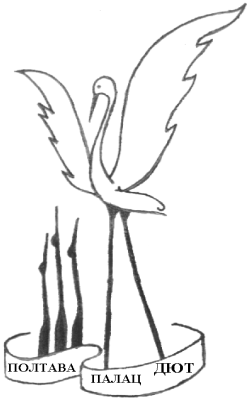 Річний план роботиКомунального закладу «Полтавський Палац дитячої та юнацької творчостіПолтавської міської ради»на 2022-2023 навчальний рікм. Полтава, 2022ВСТУПАналіз результатів діяльностіКомунального закладу«Полтавський Палац дитячої та юнацької творчості Полтавської міської ради»за 2021-2022 навчальний рік	У 2021-2022н.р.. вся робота педагогічного колективу закладу була спрямована на реалізацію державної політики галузі позашкільної освіти, виконання Концепції  Комунального закладу «Полтавський Палац дитячої та юнацької творчості Полтавської міської ради» «Палац – Перезавантаження» на 2021-2026 роки та Освітньої програми закладу на 2021-2022н.р.	Не зважаючи на складні епідеміологічні умови та запровадження з 24 лютого 2022р. правового режиму воєнного стану, колективу Палацу ДЮТ вдалося спільними зусиллями скоординувати всю роботу нашого закладу на виконання пріоритетних управлінських та освітніх завданьреалізація державної політики в галузі позашкільної освіти;удосконалення і модернізація освітньої діяльності закладу згідно викликів часу,  запитів держави і суспільства;створення оптимальних умов для всебічного розвитку вихованців;збереження контингенту вихованців та мережі гуртків;реалізація освітньої програми закладу;розбудова та впровадження внутрішньої системи забезпечення якості освіти в закладі;виконання навчальних планів та програм;індивідуальна робота з творчо обдарованими дітьми;забезпечення якісного педагогічного супроводу вихованців, пошук розвиток і підтримка здібних, обдарованих і талановитих, підготовка до участі у творчих конкурсах;впровадження сучасних освітніх технологій;	створення професійного інформаційного й освітньо-методичного середовища на базі сучасних психолого-педагогічних та інформаційно-комунікаційних технологій;популяризація досягнень педагогів та вихованців закладу через роботу вебсайту;впровадження в практику освітньої діяльності інноваційних технологій та сучасних форм виховання і дозвіллєвої діяльності;забезпечення високопрофесійної кадрової політики, сприяння розвитку педагогічного потенціалу, академічної свободи,  академічної доброчесності;сприяння підготовки та перепідготовки педагогічних працівників, розвитку інформальної освіти педагогів з метою сформованості професійних компетентностей;сприяння розкриттю лідерських якостей вихованців шляхом їх участі у самоврядуванні;тісна співпраця  педагогічного колективу з батьківською громадськістю;забезпечення життя та здоров'я учасників освітнього процесу в умовах карантинних обмежень та режиму воєнного стану;створення недискримінаційного освітнього середовища у закладі;створення оптимальних матеріально-технічних умов для організації сучасного освітнього процесу;вдосконалення системи управління закладом на основі технологій сучасного освітнього менеджменту;збереження будівлі, обладнання, матеріально-технічної бази закладу.	З метою оптимізації здійснення освітньої діяльності було розроблено та впроваджено низку локальних нормативних документів закладу:Концепція  Комунального закладу «Полтавський Палац дитячої та юнацької творчості Полтавської міської ради» «Палац – Перезавантаження» на 2021-2026 роки;Освітня програма Комунального закладу «Полтавський Палац дитячої та юнацької творчості Полтавської міської ради» «Палац – Перезавантаження»  на 2021-2022н.р.;Положення про академічну доброчесність учасників освітнього процесу Палацу ДЮТ;«Правила поведінки вихованців Комунального закладу «Полтавський Палац дитячої та юнацької творчості Полтавської міської ради»;Інструкцію №38 з безпеки життєдіяльності вихованців Комунального закладу  «Полтавський Палац дитячої та юнацької творчості Полтавської міської ради» щодо дій в умовах воєнного стану. 	Освітній процес у закладі протягом навчального року здійснювався       7 днів на тиждень у дві зміни з 10.00 до 21.00, згідно затверджених розкладів занять ( І семестр – у режимі офлайн, ІІ семестр – у дистанційному режимі).	У 2021-2022н.р. у Палаці ДЮТ за художньо-естетичним, гуманітарним та науково-технічним напрямами працювали 27 гуртків (92 навчальні групи), з них 3 гуртки мають звання «Народний художній колектив», 2 гуртки – звання «Зразковий художній колектив».	 В закладі на початок року навчалося  1262 вихованці, на кінець року – 1136. Збереження контингенту вихованців становить 90%.	Згідно штатного розпису на 01.09.2021р. в закладі налічувалося 65працівників: 40 – педагогічних працівників і 25 працівників відділу АГЧ.	Протягом звітного періоду прийнято на роботу у Палац ДЮТ 7 педагогічних працівників-сумісників: Анжеліка Арабська, Микита Василенко, Сергій Губа, Світлана Мелешко, Ірина Колбашова,  Валентина Кириленко, Микола Волков та 2 працівники відділу АГЧ: завідувач костюмерною Наталія Костенко та технік-електрик Василь Грачов.	Звільнилося за власним бажанням  протягом  навчального року               2 педагоги-сумісники: Анжеліка Арабська (з 05.10.2021р.), Микита Василенко (з 07.10.2021р.);  2 працівники відділу АГЧ: технік-електрик Віктор Путря (13.09.2021р.), завідувач костюмерною Олена Коваль (08.10.2021р.).  У зв’язку із  завершенням навчального року з 31.05.2022р. звільнилися за власним бажання 5 педагогів-сумісників:  Сергій Губа, Світлана Мелешко, Ірина Колбашова,  Валентина Кириленко, Микола Волков.	Педагогічний стаж працівниківЯкісний склад педагогічних працівниківПротягом 2021-2022н.р у  ЗВО навчались:     Ольга Збронська (закінчила магістратуру  ПНПУ імені  В.Г.Короленка  31.12.2021р. Спеціальність «Спеціальна освіта»);Сергій Аксьонов (з 01.09.2021р. студент навчально-наукового інституту культури і мистецтв Державного закладу «Луганський національний університет імені Тараса Шевченка». Спеціальність «Музичне мистецтво»).Кваліфікаційні категорії мають: «спеціаліст другої категорії» методисти Юлія Березич та Ольга Збронська;«спеціаліст першої категорії» - методист Оксана Швець;«спеціаліст вищої категорії» - методист Наталія Хоріщенко (присвоєно за результатами атестації 2022р.) та художні керівники Тетяна Безгрєшнова і Олена Рагуліна.Почесні звання педагогів закладуВся управлінська діяльність адміністрації Палацу ДЮТ протягом 2021-2022н.р. була спрямована  на забезпечення якісної освітньої, адміністративно-господарської, фінансової діяльності, на удосконалення системи управління закладом згідно вимог сьогодення з метою забезпечення конкурентоспроможності в системі позашкільної освіти, кадрове забезпечення. Загальне керівництво закладом, підбір і розстановку кадрів здійснювала директор Валентина Дрозд.Всі управлінські рішення, контроль і аналіз діяльності закладу висвітлювалися в наказах. Всього за навчальний рік видано 50 наказів з основної діяльності, 89  наказів з кадрових питань, здійснювався постійний контроль за виконанням рішень наказів.Протягом навчального року систематично працювала адмінрада, на засіданнях якої розглядалися нагальні питання забезпечення життєдіяльності закладу. Всього за навчальний рік проведено 26 засідань. Основні питання життєдіяльності закладу вирішувалися колегіально на загальних зборах колективу. Всього за навчальний рік проведено  5 засідань загальних зборів.Питання  забезпечення якості освіти, як головного завдання діяльності педагогічного колективу Палацу ДЮТ, програмне забезпечення освітнього процесу, узгодження річного плану закладу, тарифікація педагогічних працівників, підвищення кваліфікації, розгляд клопотань педагогічних працівників щодо визнання результатів підвищення кваліфікації, результати освітньої діяльності педагогічного колективу Палацу ДЮТ за І семестр 2021-2022 навчального року, результати проведення кваліфікаційних іспитів вихованців закладу, затвердження Концепції розвитку Комунального закладу «Полтавський Палац дитячої та юнацької творчості Полтавської міської ради» «Палац – Перезавантаження» на 2021-2026 навчальні роки, Положення про академічну доброчесність учасників освітнього процесу Палацу ДЮТ та інші розглядалися на педагогічних радах. Всього за навчальний рік проведено 6 педрад.	Поточні питання освітньої діяльності розглядалися на нарадах при директорові. Всього проведено 6 нарад.Одне із ключових завдань освітнього закладу - атестація педагогів. У 2022 році успішно пройшли атестацію 9 педагогів: Тетяна  Ніколенко, Ніна Кретович, Тамара Коломацька, Юрій Колісник – підтвердили раніше встановлені тарифні розряди, Марині Кас'яненко встановлено 11 тарифний розряд, Ірині Лубенець встановлено 12 тарифний розряд,  методисту Наталії Хоріщенко  присвоєно кваліфікаційну категорію  «спеціаліст вищої категорії», Світлані Зубенко, Віталію Котенко підтверджено раніше присвоєні педагогічні звання «керівник гуртка-методист».	Протягом 2021-2022 навчального року в закладі працювала координаційно-методична рада – постійно діючий консультативно-методичний орган закладу. Протягом навчального року було проведено 5 засідань КМР, на яких розглядалися питання забезпечення якісного освітнього процесу в закладі.Художня рада – дорадчий колегіальний орган закладу, створений з метою підвищення ефективності художньо-естетичної роботи та визначення пріоритетних напрямів творчої діяльності закладу. Склад художньої ради затверджено педагогічною радою, голова художньої ради Світлана Зубенко, завідувач відділу організаційно-масового.  Протягом навчального року проведено 2 очних та 3 дистанційних засідань ради, на яких розглядалися питання проведення святкових заходів  та  узгодження сценаріїв проведення виховних та дозвіллєвих заходів.З метою надання допомоги педагогічному колективу Палацу ДЮТ з організації освітнього процесу та зміцнення матеріально-технічної бази гуртків протягом навчального року в закладі працював батьківський комітет.У зв'язку з карантинними обмеженнями та введенням в країні правового режиму воєнного стану було проведено лише 2 засідання батьківського комітету.У 2021-2022 навчальному році в Палаці ДЮТ працював орган дитячого самоврядування – Рада активу Палацу ДЮТ яка налічувала 16 вихованців. Діяльність активу дитячого самоврядування здійснювалася згідно затвердженого плану роботи на 2021-2022 н.р. Відбулося  8 засідань ради активу, загальні збори з активом дитячого самоврядування (очно і дистанційно).В Комунальному закладі «Полтавський Палац дитячої та юнацької творчості Полтавської міської ради» діє первинна профспілкова організація, (голова профкому – методист Оксана Швець), яка тісно взаємодіє з адміністрацією закладу з питань:виконання колективного договору між адміністрацією та профспілковим комітетом;тарифікації, оплати праці, розмірів надбавок, премій,  винагород;поліпшення умов праці, забезпечення матеріально-побутових та санітарно-гігієнічних умов, забезпечення необхідним спецодягом;підвищення професійної кваліфікації педагогів, атестації педагогів, педагогічного навантаження;узгодження розкладу занять гуртків, графіків робочого часу працівників закладу та інше. Профспілковою організацією закладу, згідно рішення профспілкових зборів від 25 березня 2022р. (протокол №3), на потреби територіальної оборони перераховано на розрахунковий рахунок благодійної організації «Полтавський батальйон небайдужих» 20 тисяч гривень.  Це вклад нашої профспілкової організацію в загальну справу захисту України від російської навали. З метою забезпечення виконання річного плану роботи  Комунального закладу «Полтавський Палац дитячої та юнацької творчості Полтавської міської ради»,  освітньої програми Палацу ДЮТ на 2021-2022 навчальний рік, семестрових планів роботи закладу директором Валентиною Дрозд, заступником директора з навчально-виховної роботи Галиною Сергієнко, завідувачами відділів Тетяною Палієнко, Тетяною Дегтярь, Світланою Зубенко, Віталієм Котенком здійснювався  внутрішній контроль освітньої діяльності:  планові відвідування навчальних занять, виховних заходів, атестаційних заходів, підсумкових занять та академконцертів. Всього за звітний період в режимі он-лайн адміністрацією та завідувачами відділів здійснено внутрішній контроль за якістю освітнього процесу 98 контрольних відвідувань, в дистанційному режимі – 43 (Валентина Дрозд – 24/11, Галина Сергієнко – 11, Тетяна Дегтярь – 17/9, Світлана Зубенко – 16/4, Тетяна Палієнко – 8/6, Віталій Котенко – 22/13). Директором Валентиною Дрозд здійснювався плановий, оперативний, поточний контроль за дотриманням санітарно-гігієнічних норм, маскового режиму в закладі, температурного режиму у навчальних кабінетах, розмежуванням допуску вихованців до закладу, наповнюваністю навчальних груп, виконанням працівниками посадових обов'язків, за станом пожежної безпеки закладу, матеріально-технічним забезпеченням, фінансово-господарською діяльністю, веденням ділової документації та інше. Таким чином, управлінська діяльність у закладі протягом 2021-2022 навчального року здійснювалася згідно чинного законодавства України,  в інтересах всіх учасників освітнього процесу та спрямовувалася на виконання державної політики в галузі позашкільної освіти.Модернізація освіти в Україні, як першочергове актуальне завдання сучасного українського освітнього простору, обумовлює потребу в розвитку професійної компетентності педагогів, яка б відповідала  викликам сьогодення. Саме тому методична робота в Палаці ДЮТ у 2021-2022н.р. була спрямована на підвищенні рівня науково-теоретичної, загальнокультурної, психолого-педагогічної і професійної підготовки педагогічних працівників та мала певні завдання, а саме: раціональне використання нових методик, прийомів і форм навчання та виховання,  модернізація підходів, демократизація методичної роботи, зміна функцій методичного супроводу освітнього процесу в цілому.З введенням правового режиму воєнного стану в Україні та переведенням освітнього процесу у дистанційний формат, методична допомога керівникам гуртків відділів закладу була спрямована на організацію повноцінного освітнього процесу з використанням комп’ютерних та телекомунікаційних технологій, які забезпечують інтерактивну взаємодію педагогів і вихованців на різних етапах навчання та самостійну роботу  з матеріалами інформаційної мережі.Важливу роль у підвищенні професійної майстерності працівників закладу, в цих умовах,  відігравала школа педагогічної майстерності «Світоч». Всього було розглянуть 6 актуальних тем. Варто зазначити, що всі методичні матеріали, запропоновані педагогам Палацу ДЮТ в ШПМ «Світоч» в 2021-2022н.р., опубліковані на сайті vseosvita.ua  з отриманням свідоцтв про публікацію на сайті. В цілому, школа педагогічної майстерності «Світоч» як базовий майданчик, діяльність якого передбачає підвищення професійної майстерності педпрацівників,  навіть в дистанційному форматі, створила відповідні умови для самореалізації кожного учасника в його професійному поступі.З метою надання методичної допомоги керівникам гуртків з організації якісного освітнього процесу в умовах, що постійно змінювалися, в цьому навчальному році «Години методичних порад» проводились методистами в очному та дистанційному форматах. Згідно плану роботи з 04 по 10 жовтня 2021р. був проведений щорічний конкурс-огляд методичних куточків керівників гуртків. У конкурсі взяли участь 23 педагоги закладу. За результатами конкурсу відзначено  педагогів Оксану Швець, Світлану Зубенко, Олену Рагуліну, Оксану Нестеренко за якісне наповнення куточків сучасними методичними матеріалами.Важливим напрямком роботи методичного корпусу закладу є популяризація досвіду роботи педагогів нашого закладу серед представників педагогічної спільноти міста. За спільної ініціативи  Центру  професійного розвитку педагогічних працівників м. Полтави та Палацу ДЮТ  в рамках програми підвищення кваліфікації «Творчість як основа педагогічної діяльності сучасного керівника гуртка» 15 квітня 2022 року в онлайн режимі на платформі Googlе meеt відбувся заключний консультативний захід – GAME платформа для керівників гуртків ЗЗСО та ЗПО з теми «Ігрова компетентність педагога».  Значна увага методистами була приділена популяризації власних методичних напрацювань шляхом публікації їх на Національних освітніх порталах «Всеосвіта» та «На урок». Також на виконання Листа МОН від 14.04.2022р. № 1/4142-22  «Про організацію роботи закладів позашкільної освіти» методистами надані матеріали для поповнення електронної сторінки «Позашкілля: скарбничка досвіду». Також своїми напрацюваннями  на цій сторінці поділилися педагоги нашого закладу: Віталій Котенко, Світлана Зубенко, Анна Кашира, Катерина Юхно, Олена Перепелиця, Оксана Нестеренко, Вікторія Григоренко-Громова, Юрій Колісник. Веб-сайт Палацу ДЮТ є одним з інструментів забезпечення освітньої діяльності нашого закладу та є публічним органом інформації, доступ до якої відкритий для всіх бажаючих. Методистом Наталією Хоріщенко щоденно проводилась робота з сайтом закладу та сторінкою соціальної мережі Facebook.Аналізуючи роботу методичного відділу закладу в 2021-2022н.р., можна з упевненістю сказати, що колектив виконав основні завдання, визначені на початку навчального року, педагоги-методисти  працювали злагоджено, відповідально та продуктивно. Протягом навчального року педагогічними працівниками Палацу ДЮТ належна увага приділялась організації навчальної роботи, як однієї з визначальних складових освітнього процесу.Навчання у гуртках закладу у 2021-2022н.р. здійснювалося згідно: Освітньої програми Комунального закладу «Полтавський Палац дитячої та юнацької творчості Полтавської міської ради» на 2021-2022 навчальний рік, яка містить навчальний план закладу та перелік навчальних програм на 2021-2022н.р.;річного та семестрових планів роботи Палацу ДЮТ;затверджених  навчально-тематичних планів керівників гуртків; розкладів занять (тимчасового, на І та ІІ семестри, на літній період).Важливим компонентом забезпечення якості освіти в Палаці ДЮТ виступають навчальні програми з позашкільної освіти. Загальна кількість  програм, за якими працювали з вихованцями керівники гуртків протягом  2021-2022н.р. складає 36, з них 7 – це програми індивідуальної роботи.На відміну від двох попередніх років, протягом всього І навчального семестру та майже двох місяців ІІ семестру вихованці нашого закладу мали можливість відвідувати навчальні заняття в очному форматі,  що стало, безперечно,  дуже важливим чинником забезпечення належної якості надання освітніх послуг та заклало підґрунтя для збереження контингенту вихованців та належного рівня засвоєння ними знань  у подальшому.  З початком повномасштабної російської військової агресії  24 лютого 2022р. навчання в усіх освітніх закладах країни було призупинене, а відновилося 14 березня 2022 р. вже у дистанційному форматі, який тривав до завершення навчального року через введення в Україні правового режиму воєнного стану.  Під час  організації  дистанційного освітнього процесу  керівники гуртків  надавали перевагу перевіреним часом, простим у користуванні  та доступним електронним  платформам та сервісам для проведення он-лайн – занять.  Зокрема, освітній процес відбувався на електронних платформах ZOOM, Google Classroom, у Messenger, Тelegram, Instagram, Viber, з використанням  інтернет сайтів,  You-Tube-каналів,  інтерактивних он-лайн платформ, Gооglе-дисків, електронної пошти,  а також мобільного телефонного зв'язку. Педагоги створювали власний електронний контент – презентації, навчальні відеозаписи та освітні відеоролики тощо. Для кращої комунікації з вихованцями кожен керівник гуртка мав можливість обрати зручний для себе спосіб дистанційної взаємодії як з групою, так і з окремими вихованцями під час індивідуальних занять. Для педагогів та вихованців відділу прикладного мистецтва виставкова діяльність з одного боку, виступає в якості стимулу для творчого зростання, а з іншого – є можливістю вихованцю та педагогу  побачити конкретний результат роботи та навчання, вона віддзеркалює всі докладені зусилля, дарує естетичне задоволення глядачу, надихає до нових творчих пошуків та здобутків. Всього протягом 2021-2022 навчального року вихованці відділу стали учасниками 35 виставок: 12 очних та 23 онлайн-виставки, на яких було представлено близько тисячі творчих робіт.Кваліфікаційні іспити вихованців, які пройшли повний курс навчання за програмою гуртка – це підсумок великої спільної роботи педагогів, дітей та їх батьків. У 2021-2022 навчальному році до здачі кваліфікаційних іспитів допущено  25 вихованців закладу. Іспити проводилися  у дистанційному форматі. Кваліфікаційні  іспити проведено на належному рівні, всі випускники продемонстрували високий рівень знань, умінь, навичок та ключових компетентностей за обраним напрямом позашкільної. Свідоцтва про позашкільну освіту, грамоти Палацу ДЮТ та цінні подарунки випускникам вручено на святі «Випускник-2022».За результатами навчальної діяльності наприкінці І та ІІ семестрів у гуртках закладу проведені підсумкові заняття та академконцерти (в очному та дистанційному форматах), які показали рівень засвоєння дітьми  програмного матеріалу та дозволили керівникам гуртків оцінити  рівень знань, вмінь та навичок своїх вихованців, які вони здобули протягом навчального року. Оцінювання знань, вмінь та навичок вихованців Палацу ДЮТ у 2021-2022н.р. здійснювалося відповідно до рівневої технології навчання згідно «Положення про внутрішню систему забезпечення якості освіти у Комунальному закладі «Полтавський Палац дитячої та юнацької творчості Полтавської міської ради», затвердженого 22.02.2021р.Засвоєння вихованцями програмного матеріалу(рівень досягнень вихованців)  за 2021-2022н.р.Засвоєння вихованцями програмного матеріалу(рівень досягнень вихованців) за  2021-2022н.р.(у % співвідношенні)За підсумком 2021-2022 навчального року всі керівники гуртків виконали освітню програму (навчальні плани та навчальні  програми)  у повному обсязі. Отже, навчальна робота у закладі здійснювалась згідно освітньої програми закладу на 2021-2022 навчальний рік, з дотриманням  розкладу  занять та інших регламентуючих документів у очному та дистанційному форматах (в синхронному та асинхронному режимах), з урахуванням потреб всіх учасників освітнього процесу. Досягнення головної мети педагогічного впливу позашкільної освіти на формування всебічно розвиненої, життєво компетентної особистості громадянина-патріота України забезпечується як в безпосередньо у навчальному процесі, так і цілеспрямованими заходами виховної роботи. Пріоритетними у виховній   роботі  протягом 2021-2022н.р. згідно освітньої програми закладу були:виховання громадянина-патріота України та формування його позитивного соціально-громадського досвіду;виховання поваги до Конституції та державних символів України;виховання любові до рідного краю, поваги до звичаїв, традицій, національних цінностей українського народу, а також до культури та традицій інших націй і народів;виховання шанобливого ставлення до родини та людей похилого віку;формування у вихованців свідомого й відповідального ставлення до власного здоров’я і здоров’я оточуючих та виховання навичок безпечної поведінки;формування здорового способу життя та сприяння фізичному розвитку дитини;виховання  відповідальності перед законом за свої дії та поваги до прав і свобод людини та громадянина, формування толерантного ставлення до інших;здійснення комплексних заходів щодо профілактики торгівлі людьми, насильства в сім'ї, булінгу, бездоглядності та кримінальних правопорушень.Зважаючи на виклики та особливості організації освітнього процесу, зумовлені карантинними обмеженнями та введенням правового режиму воєнного стану виховні заходи педагогами закладу проводились як в очному, так і в дистанційному форматах.Розвиток життєвої компетентності особистості вихованця  в умовах закладу позашкільної освіти є пріоритетним завданням всього освітнього процесу, саме тому особлива увага педагогами закладу приділялася  впровадженню в життя відкритих комплексних програм.  Заходи за ВКП традиційно проводилися як безпосередньо методистами – керівниками програм,  так і самостійно керівниками гуртків (за методичними матеріалами керівників програм). Частина заходів проведена у дистанційному форматі. Робота за відкритими комплексними програмамиВажливою складовою виховної роботи виступала і проєктна діяльність. Зрозуміло, що для ефективної реалізації проєктів, бажаною є очна форма здійснення освітнього проєкту, оскільки тільки вона може забезпечити повноцінне спілкування педагога з вихованцем. Педагоги вдало адаптували роботу за своїми проєктами в залежності від формату навчання, що дало можливість здійснювати проєктну діяльність на належному рівні. Ефективно працювали за власними освітніми проєктами і методисти нашого закладу. Значну виховну роботу у нашому закладі здійснює культорганізатор Анна Кашира, яка протягом навчального року в очному та дистанційному форматах проводила заходи з різних напрямків виховної роботи з гуртківцями закладу.Активно проводили виховні заходи керівники гуртків всіх відділів, обираючи зручні для себе і вихованців формат та форми  роботи:  бесіди, години спілкування, диспути, родині свята, конкурсно-пізнавальні програми, конкурсно-розважальні програми, пізнавально-ігрові програми тощо.Всього, протягом навчального року у відділах закладу, за основними напрямами виховної роботи (патріотичним, соціокультурним, валеологічним, екологічним, дозвіллєво-розважальним, художньо-естетичним, правознавчим) проведено 283 виховні заходи, якими було охоплено близько 4082 вихованців. Виховна робота у відділах	Таким чином, протягом 2021-2022н.р. педагогами Палацу ДЮТ проведено значну виховну роботу, яка сприяла: вихованню у дітей кращих особистісних якостей, високих життєвих моральних орієнтирів, поваги до власного життя та здоров'я, толерантного недискримінаційного ставлення до оточуючих; виробленню власної громадянської та патріотичної позиції; розширенню світогляду та інтелектуальному зростанню; творчому розвитку та формуванню естетичного смаку.З метою організації змістовного дозвілля дітей, створення можливостей  для неформального спілкування між однолітками в різних формах ігрової та розважальної діяльності, стимулювання  творчого, культурного, інтелектуального та духовного розвитку особистості  протягом 2021-2022н.р.  проводилася масова та дозвіллєва робота з вихованцями закладу,  дітьми Полтавської територіальної громади та дітьми внутрішньо переміщених осіб.За результатами цієї діяльності слід відзначити педагогів Світлану Зубенко, Анну Каширу, Віталія Котенка, Тетяну Вараховбу, Олену Рагуліну, Юрія Колісника, Тетяну Безгрєшнову, Лесю Крамар, Марину Кася'ненко за високий художній рівень підготовки концертних номерів, високу виконавську майстерність вихованців-учасників масових заходів, що проводилися цього навчального року у Палаці ДЮТ.Участь вихованців у масових заходахТож, незважаючи на несприятливі обставини, у 2021-2022н.р. організаційно-масова робота у закладі проводилася на належному рівні з урахуванням запитів та інтересів всіх учасників освітнього процесу, дотриманням чинного законодавства. Загалом за навчальний рік проведено 53 масових заходи, якими охоплено більше 3 тисяч осіб.Показником результату роботи педагога, рівня підготовки вихованця та ступеня підтримки батьків завжди є досягнення вихованців закладу у конкурсних заходах. У 2021-2022н.р. керівниками гуртків закладу, не зважаючи на складну ситуацію в країні, провоилася робота по залученню та підготовці вихованців до участі у конкурсах. За цей період 378 вихованців Палацу ДЮТ взяли участь у 45 конкурсах різних рівнів, 305 з них здобули перемоги.Участь у фестивалях, конкурсах, змаганнях різних рівнівУчасть у фестивалях, конкурсах, змаганняхСлід зазначити, що у цьому навчальному році, вже другий рік поспіль на базі Палацу ДЮТ успішно проведено міський (відбірковий) етап обласної виставки-конкурсу декоративно-ужиткового і образотворчого мистецтва  «Знай і люби свій край», який відбувся 20 квітня 2022року.Тож, протягом 2021-2022н.р. вихованці Палацу ДЮТ гідно представляли заклад та власні творчі надбання на конкурсах міжнародного, всеукраїнського, обласного та міського рівнів. Результативність вихованців свідчить про високий професіоналізм керівників гуртків, належний рівень організації освітньої діяльності та взаємодію з батьківською громадськістю.У 2021-2022н.р. було продовжено співпрацю з державними установами та громадськими організаціями-партнерами. З метою об'єднання зусиль у вирішенні завдань і проблем науково-дослідницької, навчально-методичної діяльності та виховної роботи зі здобувачами освіти і педагогічними працівниками, обміну досвідом по впровадженню інноваційних технологій навчання і виховання між Полтавським державним педагогічним університетом імені В.Г.Короленка та Палацом ДЮТ було укладено Меморандум про співпрацю. За сприяння Полтавського обласного Товариства Червоного Хреста України у березні 2022р. було отримано гуманітарну допомогу для забезпечення функціонування укриття для учасників освітнього процесу та жителів мікрорайону. У 2021-2022 навчальному році вся робота з охорони праці, безпеки життєдіяльності та цивільного захисту здійснювалася згідно чинного законодавства, з урахуванням карантинних обмежень та у відповідності до умов правового режиму воєнного стану.Важливою ланкою забезпечення якісного освітнього простору, матеріально-технічної бази закладу, санітарно-гігієнічних умов організації освітнього процесу є адміністративно-господарська робота відділу АГЧ, який очолює заступник директора з адміністративно-господарської роботи Євгеній Клімовський. Вся робота відділу АГЧ у 2021-2022н.р. була спрямована на виконання внутрішніх нормативних документів із забезпечення якісного функціонування  Палацу ДЮТ, на підтримання в належному стані будівлі закладу, навчальних, допоміжних  та службових приміщень, якісне функціонування інженерних мереж, комунікацій, забезпечення дотримання санітарно-гігієнічних вимог, дотримання вимог з охорони праці, протипожежної безпеки, цивільного захисту з урахуванням карантинних обмежень та введеного в Україні з 24.02.2022р. правового режиму воєнного стану. Згідно наказу по закладу № 9-о від 27.02.2022р. «Про організацію роботи Палацу ДЮТ в умовах правового режиму воєнного стану» силами працівників Палацу ДЮТ цокольний поверх будівлі було облаштовано під бомбосховище з максимально комфортними умовами. Згідно графіку роботи, затвердженого директором, було організовано цілодобове чергування у закладі у дві зміни: 800-2000, 2000-0800 силами  працівників відділу АГЧ та педагогами: Юрієм Колісником, Дмитром Похном, Сергієм Аксьоновим, Світланою Зубенко (в нічний час). Згідно річного плану роботи відділу АГЧ на 2021-2022н.р. було заплановано та виконано:щоденний облік використання енергоносіїв: води, тепла, світла, теплового режиму в навчальних кабінетах та глядацькій залі;забезпечено посилений пропускний режим у дві зміни дорослого контингенту до закладу та розмежування допуску вихованців до навчальних приміщень та рекреації Палацу ДЮТ з проведенням термометрії;щоденний облік робочого часу працівників відділу з метою забезпечення виконання посадових обов'язків; технічне обслуговування фурнітури метало-пластикових вікон для забезпечення теплового режиму в закладі;на виконання чинного законодавства з пожежної безпеки, проведено технічне обслуговування протипожежних насосів та автоматичної протипожежної сигналізації  (жовтень 2021р.);проведено повірку діелектричних рукавиць та електроінструменту;в повному обсязі забезпечено учасників освітнього процесу оновленими медичними аптечками, антисептичними засобами, рідким милом;проведено аварійні ремонтні роботи: водопостачання (фоє 1-го поверху),  тепломережі (цокольний поверх), камер зовнішнього відео нагляду. З метою підготовки закладу до нового 2022-2023 навчального року силами працівників відділу АГЧ проведено косметичні ремонти навчальних кабінетів та допоміжних приміщень закладу. Виконано повністю план підготовки закладу до осінньо-зимового опалювального сезону та отримано паспорт готовності закладу до роботи в опалювальний період 2022-2023р.р. та акт перевірки готовності закладу до нового 2022-2023н.р.Згідно наказу № 60 від 24.10.2021р.  «Про проведення щорічної інвентаризації у 2021році» проведено повну інвентаризацію основних засобів, нематеріальних активів, товарно-матеріальних цінностей, грошових активів, документів та розрахунків з перевіркою їх фактичної наявності. Протягом навчального року оновлено матеріально-технічну базу закладу за рахунок благодійних внесків.Бухгалтерська служба Палацу ДЮТ – самостійний структурний  підрозділ забезпечення фінансово-господарської  діяльності закладу.Вся робота підрозділу у 2021-2022 навчальному році була спрямована на  забезпечення бухгалтерського обліку фінансово-господарської діяльності Палацу ДЮТ, виконання бюджету доходів і видатків згідно чинного законодавства,  нормативно-правових актів, що регламентують бюджетні відносини і фінансово-господарську діяльність бюджетної установи, Статуту Палацу ДЮТ,  розпорядчих документів засновника.За  звітний період отримано доходів за послуги, що надаються бюджетними установами – 33337,00 грн., а саме: за проведення свята «Перші кроки» - 10350,00 грн., за проведення розважальних програм для дітей з пришкільних таборів – 22140,00 грн., за здачу металобрухту – 847,00 грн.У звітний період бухгалтерською службою Палацу ДЮТ фінансово-господарська діяльність здійснювалася планомірно та вчасно з дотриманням вимог норм законодавства, що забезпечило стабільну діяльність закладу протягом року.Таким чином, підводячи підсумки роботи колективу закладу за 2021-2022 навчальний рік можна з впевненістю сказати, що незважаючи на всі виклики часу, складність втілення всіх планів і задумів в організацію освітнього процесу та здійснення фінансово-господарської діяльності в умовах правового режиму воєнного стану, колектив Палацу ДЮТ доклав всіх зусиль, щоби вчасно і успішно  завершити навчальний рік.              Завдання педагогічного колективу закладу на 2022-2023 навчальний рікОбставини непереборної сили, в яких опинилась наша країна з лютого 2022 року, вимагають змінювати життя всіх закладів освіти, що, безумовно, стосується й позашкілля. Позашкільна освіта є важливою складовою системи безперервної освіти, метою і завданням якої є розвиток здібностей дітей та молоді у сфері освіти, науки, культури, фізичної культури і спорту, технічної та іншої творчості, національно-патріотичне виховання, формування моральних цінностей, здобуття первинних професійних знань, вмінь і навичок, необхідних для соціалізації, подальшої самореалізації та професійної діяльності. В умовах війни російської федерації проти України заклади позашкільної освіти мають продовжувати активно працювати задля розвитку творчих здібностей дітей та молоді, забезпечуючи їх змістовне дозвілля та психологічну підтримку. Саме вони наразі покликані стати тим безпечним осередком, де дитина може відволіктися від непростого, травмуючого повсякдення війни.У зв’язку з цим, головною стратегічною метою трудового колективу Палацу ДЮТ у 2022-2023 навчальному році є формування безпечного, сприятливого,  дружнього до дитини, розвиваючого та творчого освітнього середовища. Відповідно, зміст, форми, методи освітньої діяльності педагогів мають бути спрямовані на ефективну адаптацію кожного вихованця закладу до нових життєвих умов та надання дітям можливості рівного і відкритого доступу до якісної позашкільної освіти в тих оптимально ефективних форматах, які, з одного боку, дозволять гарантувати безпеку дітей, а, з іншого – забезпечать якість їх навчання, виховання та особистісного і творчого розвитку.У новому навчальному році освітній процес у закладі буде спрямовано на реалізацію державної політики в галузі позашкільної освіти та здійснюватиметься згідно вимог:Конвенції ООН про права дитини;Конституції України;Закону України «Про освіту»;Закону України «Про позашкільну освіту» ; Закону України «Про забезпечення функціонування української мови як державної»;Закону України «Про внесення змін до деяких законів України в сфері освіти щодо врегулювання окремих питань освітньої діяльності в умовах воєнного стану» (№ 7325 від 28.04.2022);Закону України «Про затвердження Указу Президента України «Про продовження строку дії воєнного стану в Україні» від 15.08.2022 № 2500-ВпевненаУказу Президента України «Про Стратегію національно-патріотичного виховання» від 18.05.2019р. № 932;Указу Президента України «Про загальнонаціональну хвилину мовчання за загиблими внаслідок збройної агресії Російської Федерації проти України» від 16.03.2022р. № 143;Державної цільової соціальної програми національно-патріотичного виховання на період до 2025 року, затверджена Постановою КМУ від 30.06.2021р.№673;Державної цільової соціальної програми «Молодь України» на 2021-2025 роки, затверджена Постановою КМУ від 02.06.2021р. №579;Положення про позашкільний навчальний заклад;наказу МОН України «Про затвердження санітарного регламенту для закладів загальної середньої освіти» від 25.09.2020р. №2205;наказу МОН України «Деякі питання організації дистанційного навчання» (Положення про дистанційну форму здобуття повної загальної середньої освіти) від 08.09.2020р. №1115;наказу МОН України «Про деякі питання національно-патріотичного виховання в закладах освіти України» від 06.06.2022 № 527, яким затверджено «Концепцію національно-патріотичного виховання в системі освіти України»;наказу  МОН України «Деякі питання реагування на випадки булінгу (цькування) та застосування заходів виховного впливу в закладах освіти» від 28.12.2019р. №1646;наказу МОЗ України «Про затвердження Змін до деяких наказів Міністерства охорони здоров'я України» від 01.08.2022 року № 1371;листа МОН України «Про організацію освітнього процесу в умовах військових дій»  від 06.03.2022 № 1/3371-22;листа МОН України «Про забезпечення освітнього процесу в закладах позашкільної освіти під час дії воєнного стану» від 18.03.2022 № 1\3544-22; листа МОН України «Про організацію освітньої діяльності в закладах позашкільної освіти у 2022/2023 навчальному році» від 27.07.2022 №1/8507; листа МОН України «Щодо організації виховного процесу в закладах освіти у 2022/2023н.р.» від 10.08.2022;листа ДСНС України «Про організацію укриття працівників та дітей в закладах освіти» від 14.06.2022 №03-1870/162-2;обласної програми національно-патріотичного виховання дітей та молоді на 2021-2025 роки (Рішення сесії Полтавської обласної ради від 09.04.2021 № 136);Статуту Комунального закладу «Полтавський Палац дитячої та юнацької творчості Полтавської міської ради»;Концепції Комунального закладу «Полтавський Палац дитячої та юнацької творчості Полтавської міської ради» «Палац – Перезавантаження» на 2021-2026 роки;Положення про внутрішню систему забезпечення якості освіти у Комунальному закладі «Полтавський Палац дитячої та юнацької творчості Полтавської міської ради»;Освітньої програми Комунального закладу «Полтавський Палац дитячої та юнацької творчості Полтавської міської ради» на 2022- 2023н.р.;Положення про організацію дистанційного освітнього процесу у Комунальному закладі «Полтавський Палац дитячої та юнацької творчості Полтавської міської ради» під час карантинних обмежень».Згідно чинного законодавства та враховуючі всі вимоги правового режиму воєнного стану, в якому перебуває наша країна, у 2022-2023 навчальному році ключовими завданнями педагогічного колективу закладу постають наступні завдання:збереження життя та здоров'я всіх учасників освітнього процесу шляхом створення безпечних умов перебування у закладі;забезпечення всім вихованцям права на доступність та належну якість позашкільної освіти у закладі;забезпечення максимально-безпечного, мінімально-стресового та максимально-якісного навчання;забезпечення якісного виконання навчальних планів і програм;максимальне збереження контингенту вихованців незалежно від формату здійснення освітнього процесу (очний, дистанційний, змішаний);пріоритетність здійснення в освітньому процесі  національно-патріотичного виховання з метою становлення вихованця Палацу ДЮТ як самодостатнього громадянина-патріота України, гуманіста і демократа, готового до виконання громадянських і конституційних обов’язків, до успадкування духовних і культурних надбань українського народу, досягнення високої культури взаємин, формування активної громадянської позиції, утвердження національної ідентичності на основі духовно-моральних цінностей українського народу, національної самобутності;запобігання та протидія торгівлі людьми, домашньому насильству,  булінгу (цькуванню), формування у вихованців ненасильницької моделі поведінки та вирішення конфліктів мирним шляхом;формування уявлення про небезпеку у віртуальному просторі;  засвоєння правил безпечного користування засобами захисту персональних даних в мережі Інтернет;профілактика шкідливих звичок та девіантної поведінки;формування у дітей медіаграмотності, вміння грамотно та виважено споживати і поширювати інформацію;сприяння розвитку дитячого самоврядування;емоційна підтримка вихованців в умовах воєнного стану, особливо дітей з категорії внутрішньо переміщених осіб;проведення систематичної  роз'яснювальної та інформаційної роботи щодо мінної небезпеки, правил поведінки у  разі виявлення  небезпечних предметів;налагодження ефективної взаємодії педагогічного колективу закладу з батьківською громадськістю в умовах воєнного стану;проведення заходів для педагогів щодо вивчення особливостей комунікації з дітьми під час війни, знайомств з методами психологічної допомоги та самодопомоги в умовах війни, загальної обізнаності щодо вікової психології із залученням спеціалістів;продовження, з метою забезпечення  виконання вимог чинного законодавства, державних та галузевих стандартів освіти, роботи по розбудові внутрішньої системи забезпечення якості освіти у закладі. Реалізація означених завдань має бути забезпечена педагогічним колективом закладу. Від рівня професійності кожного педагога залежить якість надання освітніх послуг вихованцям. З метою підвищення педагогічної майстерності у 2022-2023 навчальному році всі педагоги закладу мають активно долучитися до очних та дистанційних заходів з формальної, неформальної та інформальної післядипломної освіти – тренінгах, майстер-класах, семінарах, вебінарах тощо. Згідно перспективного графіку підвищення кваліфікації у 2022р. на базі Полтавської академії неперервної освіти ім. М.В.Остроградського заплановано проходження курсів підвищення кваліфікації  педагогами: Тетяною Дегтярь, Катериною Юхно, Вікторією Григоренко-Громовою, Оленою Рагуліною. Перспективний план для проходження курсової підготовки педагогів Палацу ДЮТ в цьому закладі буде затверджено на педагогічній раді у грудні 2022 року.Акомпаніатори Оксана Захлистун та Тетяна Шаплика мають пройти чергове  стажування на базі ПНПУ ім. В.Г.Короленка до кінця 2022 року.У поточному навчальному році заплановано чергову атестацію педагогів: Валентини Дрозд, Тетяни Палієнко,Оксани Швець, Тетяни Дегтярь, Віталія Котенка, Світлани Зубенко.Сьогодні концепція закладу позашкільної освіти як статичної організації, що працює просто в режимі функціонування, поступово відходить у минуле. Відбувається актуалізація необхідності створення відкритої для партнерства соціально-педагогічної системи та організації життєдіяльності закладу в режимі розвитку. З огляду на вищезазначене методичне забезпечення освітнього процесу в Палаці ДЮТ має відбуватись випереджальними темпами, адже воно закладає фундамент практичного впровадження всіх інновацій. Беззаперечно, підвищення якості позашкільної освіти значною мірою залежить саме від професіоналізму працівників методичної служби, які мають не лише усвідомити шляхи модернізації національної освіти, а й вибудувати умови для їхнього практичного втілення.Розв’язання зазначених завдань потребує активного пошуку творчих шляхів удосконалення всіх ділянок методичної роботи, основною метою діяльності якої є створення сучасної інформаційно-методичної бази для педагогів, розвиток їхньої професійної компетентності та самоосвіти.З метою забезпечення вихованцям рівних умов для здобуття позашкільної освіти, враховуючи складно прогнозовану військово-політичну, соціально-економічну та епідемічну ситуацію в Україні, протягом 2022-2023 навчального року здійснення освітньої діяльності у Палаці ДЮТ буде відбуватися за змішаною формою, з максимальним використанням усіх можливостей для проведення занять у очному форматі. Дистанційні заняття будуть проводитися на єдиній електронній платформі ZOOM, з систематичним наданням педагогами посилань з доступом до занять на електронну пошту закладу. З метою запобігання перенавантаження вихованців розподіл навчального навантаження протягом тижня, розклад навчальних занять, їх тривалість, визначатиметься згідно до вимог діючого санітарного регламенту та з урахуванням запитів дітей та їх батьків. Форма організації освітнього процесу протягом навчального року може змінюватися в залежності від безпекової ситуації в країні та регіоні. Запровадження та специфіка організації освітнього процесу в певному режимі, у тому числі у разі включення сигналу «Повітряна тривога» або інших сигналів оповіщення, у закладі здійснюватиметься відповідно до вимог чинного законодавства. Протягом навчального року педагоги матимуть змогу вносити корективи у навчально-тематичні плани в залежності від результатів навчального поступу вихованців  та інших об’єктивних чинників.В умовах війни російської федерації з Україною пріоритетом у діяльності кожного педагога закладу має бути національно-патріотичне виховання дітей та молоді, яке має втілюватися, в першу чергу, через освітні можливості безпосередньо кожного навчального заняття у гуртку, а також через залучення дітей до патріотичних, благодійних, волонтерських заходів, акцій, спрямованих на підтримку збройних сил України тощо. У «Заходах щодо реалізації Концепції національно-патріотичного виховання в системі освіти України до 2025 року» серед форм національно-патріотичного виховання у ЗПО, зокрема, передбачені: проведення виховних годин у формах: зустрічей з волонтерами та військовими, інсценування українських казок, майстер-класів з виготовлення сувенірів для бійців ЗСУ, лекцій-бесід, в тому числі із запрошенням представників громадських об’єднань; застосування українських народних рухливих ігор з дітьми різних вікових категорій;активізація практики волонтерської роботи;проведення екскурсій з відвідуванням місць історичної та культурної спадщини;написання листів та виготовлення оберегів для учасників бойових дій;проведення виставок малюнків, плакатів, газет, творчих робіт на патріотичну тематику;проведення конкурсів проєктів, авторських творів (поезії та прози, малюнків, плакатів, фото-та відеоматеріалів тощо).У цьому навчальному році наш заклад має долучитися до загальнодержавного проєкту «Місце шани та вдячності», у рамках якого планується облаштування інформаційного стенду, присвяченого Захисникам і Захисницям України, які беруть участь у російсько-українській війні. Актуальними залишаються питання захисту прав дитини, її захисту від булінгу, будь-яких форм експлуатації, дискримінації, запобігання та протидії домашньому насильству, торгівлі людьми; формування у вихованців гуртків навичок здорового	способу	життя, профілактика шкідливих звичок та девіантної поведінки. Разом з цим, у 2022-2023 навчальному році важливими напрямами виховної роботи будуть художньо-естетичне, правове, екологічне та родинне виховання  дітей та підлітків, питання розвитку дитячого самоврядування у закладі. Саме на ці аспекти виховної діяльності буде спрямовано проведення заходів в рамках роботи за відкритими комплексними програмами та освітніми проєктами.Педагогічний колектив та адміністрація Палацу ДЮТ особливу увагу приділятиме соціальному партнерству з батьківською громадськістю, державними та комунальними закладами освіти і культури, громадськими організаціями тощо.Особлива увага систематично спрямовуватиметься  на вирішення питань безпеки учасників освітнього процесу, підтримання на належному рівні функціонування найпростішого укриття закладу, неухильного дотримання працівниками, педагогами та вихованцями норм та правил цивільного захисту, охорони праці та безпеки життєдіяльності в умовах правового режиму воєнного стану.1. Керівництво і контроль забезпечення якості освіти2. Організація освітнього процесу2.1. Організаційно-координаційні заходи2.2. Навчальна діяльність2.3. Розвиток виховного простору 2.4. Масова робота2.5. Методичний супровід освітнього процесу3. Соціальне партнерство4. Забезпечення  цивільного захисту, охорони праці та безпеки життєдіяльності учасників освітнього процесу Палацу ДЮТ5. Фінансово-економічна та господарська діяльністьВИСНОВКИТаким чином, у 2022-2023 навчальному році, в умовах воєнного стану,  вся робота трудового колективу Палацу ДЮТ буде спрямована на збереження життя та здоров'я учасників освітнього процесу, створення психологічно сприятливого та комфортного освітнього середовища, забезпечення якісної освітньої, адміністративно-господарської та фінансової діяльності закладу.ЗАТВЕРДЖУЮДиректор Палацу ДЮТ_________ Валентина ДРОЗД«___»___________ 2022р.План роботи ШПМ «Світоч» на 2022-2023н.р.1. «Брендинг ЗПО – новий механізм забезпечення якості освіти»31.10.2022р.Березич Ю.В.2. «Реалізація компетентнісного підходу до навчання. Впровадження системи формувального оцінювання»28.11.2022р.Палієнко Т.В.3. «Алгоритм роботи над індивідуальною методичною темою – необхідна умова особистісного розвитку кожного педагога»16.01.2023р.Швець О.І.4. «Етична компетентність сучасного педагога» 13.02.2023р.Збронська О.В.5. «Практики СЕЕН: застосування в позашкіллі»03.04.2023р.Хоріщенко Н.В.6. Історико-культурна студія15.05.2023р.Сергієнко Г.О.ЗАТВЕРДЖУЮДиректор Палацу ДЮТ_________ Валентина ДРОЗД«___»___________ 2022р.План заходів тижня сім’ї «Рід. Родина. Україна»(відп. Швець О.І.)1. Інфодайджест «Любити дитину – це просто» (поради батькам на кожен день)15.05.2023р.сайт Палацу ДЮТ(Швець О.І.)2. Виставка малюнків «Впізнай себе. Матусин портрет руками дитини» 16.05.2023р.вестибюль І поверху(Швець О.І., керівники гуртків Палацу ДЮТ)3. Дайджест-гід «Від витоків до сьогодення» (екскурсія по Палацу ДЮТ для батьків вихованців гуртків усіх відділів)15-19.05.2023р.(Швець О.І.,керівники гуртків)Екскурсійна діяльність в гуртках Палацу ДЮТГурток «Малятко» (кер. Палієнко Т.В.)1. «Тревел-лабіринт «Палац ДЮТ – місто щасливого дитинства»грудень 2. Екскурсія з теми «Корисне телебачення» до ТОВ телерадіокомпанія «ІРТ» травеньГурток «Весела абетка» (кер. Швець О.І.)1. «Тревел-лабіринт «Палац ДЮТ – місто щасливого дитинства»грудень 2. Екскурсія з теми «Корисне телебачення» до ТОВ телерадіокомпанія «ІРТ» травень 1. Усього педагогічних працівників40З них:директор1заступник директора1завідувачі відділів4художні керівники1методисти4практичний психолог1 (відпустка по догляду за дитиною до 3-х років)культорганізатор1керівники гуртків19(1 - відпустка по догляду за дитиною до 3-х років)акомпаніатори3сумісники52. Усього працівників відділу АГЧ25З них:заступник директора1спеціалісти (головний бухгалтер, бухгалтер, касир, діловод, секретар-друкарка)5обслуговуючий персонал19Усього працівників у закладі:65Загальна кількість педагогічних працівників40Розподіл педагогічних працівників за  педагогічним стажемРозподіл педагогічних працівників за  педагогічним стажемРозподіл педагогічних працівників за  педагогічним стажемРозподіл педагогічних працівників за  педагогічним стажемРозподіл педагогічних працівників за  педагогічним стажемРозподіл педагогічних працівників за  педагогічним стажемРозподіл педагогічних працівників за  педагогічним стажемЗагальна кількість педагогічних працівників40до 3 роківпонад 3 рокипонад 10 роківпонад 20 роківпонад 30 роківпонад 40 роківпонад 50 роківЗагальна кількість педагогічних працівників402988831Всього педагогівМолодих спеціалістівСтудентів ЗВООсвітньо-кваліфікаційний рівеньОсвітньо-кваліфікаційний рівеньОсвітньо-кваліфікаційний рівеньОсвітньо-кваліфікаційний рівеньПенсіонерівКваліфікаційні категоріїКваліфікаційні категоріїКваліфікаційні категоріїКваліфікаційні категоріїВсього педагогівМолодих спеціалістівСтудентів ЗВООсвітньо-кваліфікаційний рівеньОсвітньо-кваліфікаційний рівеньОсвітньо-кваліфікаційний рівеньОсвітньо-кваліфікаційний рівеньПенсіонерівспеціалістспеціаліст другої категоріїспеціаліст першої категоріїспеціаліст вищої категоріїВсього педагогівМолодих спеціалістівСтудентів ЗВОмолодший спеціалістбакалаврспеціалістмагістрПенсіонерівспеціалістспеціаліст другої категоріїспеціаліст першої категоріїспеціаліст вищої категорії40(з них 2 у відпустці по догляду за дитиною до  3-х р.)116-26811(з них 2 за інвалідністю)-213Заслужений працівник освіти УкраїниВідмінник освіти УкраїниКавалер нагрудного знаку«Софія Русова»Керівник гуртка –методистЛавреат преміїКабінету міністрів УкраїниЛавреат обласної  премії імені А.С.МакаренкаЗаслужений діяч спортивного танцю УкраїниСуддя міжнародної категоріїСуддя вищої категоріїМайстер спорту УкраїниНародний майстер України35151211122Дрозд В.Д., Безгрєшнова Т.Ю., Рагуліна О.С.Дрозд В.Д., Безгрєшнова Т.Ю., Палієнко Т.В.,Рагуліна О.С., Сидоренко Л.І.Дрозд В.Д.Рагуліна О.С., Юхно К.В., Сидоренко Л.І., Зубенко С.В., Котенко В.О.Безгрєшнова Т.Ю.Рагуліна О.С., Палієнко Т.В.Рагуліна О.С.Рагуліна О.С.Колісник Ю.В.Колісник Ю.В., Волков М.І.Бондаренко С.Д., Григоренко-Громова В.О.Назва відділуПочатковий рівеньПочатковий рівеньСередній  рівеньСередній  рівеньДостатній рівеньДостатній рівеньВисокийрівеньВисокийрівеньЗагальна кількість вихованцівЗагальна кількість вихованцівНазва відділуСеместриСеместриСеместриСеместриСеместриСеместриСеместриСеместриСеместриСеместриНазва відділуІІІІІІІІІІІІІІІПрикладного мистецтва21-69251571497797324271Організаційно-масовий10-4626108966877232199Художній1667141317345202191606583Методичний11-176252938489183ВСЬОГО  5862039860761938541312531136Назва відділуПочатковий рівеньПочатковий рівеньСередній  рівеньСередній  рівеньДостатній рівеньДостатній рівеньВисокийрівеньВисокийрівеньВисокийрівеньНазва відділуСеместриСеместриСеместриСеместриСеместриСеместриСеместриСеместриСеместриНазва відділуІІІІІІІІІІІІІІПрикладного мистецтва702194855552436Різницяна 7%зменшенняна 7%зменшенняна 12%зменшенняна 12%зменшенняна 7%збільшенняна 7%збільшенняна 7%збільшенняна 12 %збільшенняна 12 %збільшенняОрганізаційно-масовий4020134748482939Різницяна 4%зменшенняна 4%зменшенняна 7%зменшенняна 7%зменшенняна 1%збільшенняна 1%збільшенняна 1%збільшенняна 10%збільшенняна 10%збільшенняХудожній311275258583334Різницяна 2%зменшенняна 2%зменшенняна 5%зменшенняна 5%зменшенняна 6%збільшенняна 6%збільшенняна 6%збільшенняна 1 %збільшенняна 1 %збільшенняМетодичний1201972735354258Різницяна 12%зменшенняна 12%зменшенняна 12%зменшенняна 12%зменшенняна 8%збільшенняна 8%збільшенняна 8%збільшенняна 16%збільшенняна 16%збільшенняВСЬОГО  511694854543136Різниця по закладуна 4%зменшенняна 4%зменшенняна 7%зменшенняна 7%зменшенняна 6%збільшенняна 6%збільшенняна 6%збільшенняна 5%збільшенняна 5%збільшенняВідділПроведено заходівОхоплено дітейПрикладного мистецтва1293Художній42652Організаційно-масовий24255Методичний 30375ВСЬОГО:1081375ВідділПроведено заходівОхоплено вихованцівМетодичний68873Організаційно-масовий 37620Художній1111831Прикладного мистецтва67758ВСЬОГО:                                2834082СеместрПроведено заходівУ ПалаціМіського  рівняОбласного  рівняВсеукраїнського рівняМіжнародного рівняОхоплено Охоплено СеместрПроведено заходівУ ПалаціМіського  рівняОбласного  рівняВсеукраїнського рівняМіжнародного рівняВихованцівГлядачівІ 1616----2271250ІІ 37235---233363ВСЬОГО:531835---2504613РівеньКількість заходівКількість учасниківКількість переможцівПалац24117міський174обласний5269всеукраїнський21158140міжнародний16146135ВСЬОГО:45378305РівеньГран-пріІ місцеІІ місцеІІІ місцеРазомміський-4--4обласний-2529всеукраїнський243262091міжнародний4107930ВСЬОГО:6593831134№Зміст роботиТермін виконанняПриміткиЗагальні збориЗагальні збориЗагальні збориЗагальні збори1.Основні завдання трудового  колективу Палацу ДЮТ  по         забезпеченню якісної  освітньої діяльності закладу у 2022-2023 н.р.Вересень2022р.2.Виконання посадових обов'язків  та чинного законодавства                            працівниками закладу в умовах сьогодення.Грудень 2022р.3.Про виконання колективного договору на 2020-2023 роки між адміністрацією та профспілковим комітетом Палацу   ДЮТ.Травень2023р.Педагогічні радиПедагогічні радиПедагогічні радиПедагогічні ради1.Особливості організації освітнього процесу у 2022-2023н.р. в умовах правового режиму воєнного стану.Вересень2022р.2.Затвердження орієнтовного плану підвищення кваліфікації педагогів Палацу ДЮТ на 2023 рік.Листопад2022р.3.Про результати виконання освітньої програми закладу за   І семестр 2022 -2023н.р. Січень 2023р.4.Про   результати проведення кваліфікаційних іспитів.Квітень 2023р.5.Виконання освітньої  програми закладу за 2022- 2023 н. р.  як один із факторів забезпечення якості освіти.Червень 2023р.Профспілкові збориПрофспілкові збориПрофспілкові збориПрофспілкові збори1.Звіт про роботу профспілкового комітету Комунального закладу «Полтавський Палац дитячої та юнацької творчості Полтавської міської ради» та виконання кошторису за 2022 рік.Січень 2023р.2.Забезпечення виконання  умов колективного договору між адміністрацією та профспілковим комітетом Комунального закладу «Полтавський Палац дитячої таюнацької творчості Полтавської міської ради» у 2023р.Квітень 2023р.Наради при директоровіНаради при директоровіНаради при директоровіНаради при директорові1.Кожен третій понеділок місяцяПротягомнавчальногорокуАдміністративні радиАдміністративні радиАдміністративні радиАдміністративні ради1.ЩопонеділкаПротягомнавчальногорокуКоординаційно-методична та художня радиКоординаційно-методична та художня радиКоординаційно-методична та художня радиКоординаційно-методична та художня ради1.Засідання КМР Згідно плануодин раз на місяць2.Засідання художньої радиЗгідно плану один раз на місяцьВнутрішній контроль забезпечення якості освітнього процесуВнутрішній контроль забезпечення якості освітнього процесуВнутрішній контроль забезпечення якості освітнього процесуВнутрішній контроль забезпечення якості освітнього процесуПлановий контрольПлановий контрольПлановий контрольПлановий контроль1Контроль	за	кадровим  забезпеченням освітнього процесу, обсягом педагогічного навантаження .Протягом рокуДиректор2.Перевірка навчально-тематичних планів       керівників гуртків на:Адміністрація, завідувачі відділів2.- І семестр;Вересень 2022р.Адміністрація, завідувачі відділів2.- ІІ семестр;Грудень 2022р.Адміністрація, завідувачі відділів2.на період літніх канікул.Травень2023р.Адміністрація, завідувачі відділів3.Ведення керівниками гуртків журналів   планування та обліку роботи ЩомісячноАдміністрація, завідувачівідділів4.Перевірка стану ведення нормативної документації з ОП та БЖД та ЦЗ, журналів       реєстрації інструктажів керівників гуртків, завідувачів відділамиЖовтень2022р.Січень 2023р.Березень2023р.,Травень2023р.Адміністрація, завідувачі відділів5.Організація освітньої діяльності в гуртках закладу. Планове відвідування навчальних занять.Згідно з графікамиАдміністрація, завідувачі відділів,методисти6.Взаємодія педагогічного колективу збатьківською громадськістю по забезпеченню якісної освітньої діяльності.Протягомнавчального рокуАдміністрація,завідувачі відділів,педагоги закладу7.Ведення документації завідувачами відділів, художніми керівникамиВересень2022р.Грудень 2022р.Березень 2023р.Травень 2023р.Адміністрація8.Ведення документації керівниками гуртківВересень2022р.Грудень 2022р.Березень 2023р.Травень 2023р.Адміністрація, завідувачі відділівОперативний контрольОперативний контрольОперативний контрольОперативний контроль1.Контроль за наповнюваністю навчальних       груп гуртків Палацу ДЮТПостійноАдміністрація, завідувачі відділів, художні керівники2.Виконання  учасниками освітнього процесу вимог чинного законодавства щодо дій в разі сигналу «Повітряна тривога!» та дотримання правил поведінки в укритті.ПостійноАдміністрація, черговийадміністратор2.Дотримання під час проведення освітнього      процесу:вимог ОП, БЖД та ЦЗтемпературного режиму,правил респіраторної гігієни,протиепідемічних заходів.ПостійноАдміністрація, завідувачі відділів, художні керівники3.Участь вихованців у конкурсах та змаганнях різного рівняПротягом навчальногорокуЗаступник директора з НВР, завідувачівідділів,Підсумковий контрольПідсумковий контрольПідсумковий контрольПідсумковий контроль1.Перевірка результатів набору дітей у гуртки. Перевірка результатів комплектації навчальних груп гуртків та наявності відповідної документації (заяв батьків, погоджень, анкет, медичних довідок вихованців).Вересень 2023р.Адміністрація, завідувачі відділів2.Контроль проведення: - підсумкових занять та академконцертів за результатами  освітньої діяльності за      І і ІІ семестри- кваліфікаційних іспитів.Грудень2022р,травень2022р,травень2022р.Адміністрація, завідувачі відділів,методисти3Аналіз виконання освітньої програми закладу на 2022-2023н.р.Грудень 2022р.,травень 2023р.Адміністрація, завідувачі відділів4Аналіз роботи в канікулярний період. Листопад 2022р.,січень 2023р.,квітень 2023р.,серпень 2023р.Адміністрація, завідувачі відділів№Зміст роботиТермін виконанняВідповідальніВиконання1.Перевірка стану готовності навчальних та службових кабінетів з оформленням актів-дозволівДо 26.08.2022р.Директор,комісія з обстеження2.Паспортизація навчальних кабінетівДо 02.09.2022р.Відповідальніза кабінети3.Комплектація навчальних груп початкового рівня 1 року навчанняДо 15.09.2022р.Керівники гуртків, завідувачівідділів4.Затвердження розкладу занять:І семестрІІ семестрлітній періодДо 15.09.2022р.До 19.12.2022р.До 22.05.2023р.Директор5.Затвердження Освітньої програми Комунального закладу «Полтавський Палац дитячої та юнацької творчості Полтавської міської ради»на 2022-2023н.р.12.09.2022р.Педрада6.Затвердження річного плануроботи Палацу ДЮТ12.09.2022р.Педрада7.Затвердження навчально-тематичних планів керівників гуртків:Директор7.- І семестр До 15.09.2022р.Директор7.- ІІ семестрДо 23.12.2022р.Директор7.- літній періодДо 22.05.2023р.Директор8.Затвердження семестрових планів освітньої діяльності Палацу ДЮТ на 2022-2023н.р.:Директор8.- І семестрДо 15.09.2022р.Директор8.- ІІ семестрДо 19.12.2022р.Директор9.Затвердження планів освітньої    діяльності Палацу ДЮТ на канікулярний період:Директор9.- осінні канікулиДо 12.10.2022р.Директор9.- зимові канікулиДо 16.12.2022р.Директор9.- весняні канікулиДо 20.03.2023р.Директор9.- літні канікулиДо 26.05.2023р.Директор10Підготовка статистичних звітівДо 20.09.2022р.До 20.12.2022р.До 20.05.2023р.Заступник директора з НВР, завідувачівідділів11Затвердження річного звіту за результатами роботи Палацу ДЮТ за 2022-2023н.р.05.06.2023р.Директор№Зміст роботиТермін виконанняВідповідальніПримітки1.Проведення перших тематичних занять  «Ми українці: честь і слава незламним!» 01.09.-18.09.2022р.Керівники гуртків,методистиДля вихованців різних вікових категорій2.Проведення екскурсій (очних та віртуальних)  Протягом року(за планами керівників гуртків)Керівники гуртків, завідувачі відділів3.Проведення підсумковихвідкритих занять та академконцертів за результатами навчання:І семестрІІ семестрЗгідно з графікамиГрудень2022р.Травень2023р.Керівники гуртків, завідувачі відділів5.Кваліфікаційні іспити вихованців вищого рівня навчання.   Травень 2023р.(за окремим графіком)Члени комісій6.Пленерна практикаЧервень-серпень2023р.Керівники гуртківобразотворчого мистецтваВиставкова діяльністьВиставкова діяльністьВиставкова діяльністьВиставкова діяльністьВиставкова діяльність1.Виставка робіт вихованців студії образотворчого мистецтва  «Соняшник» до Дня відкритих дверей (каб.№ 28)04.09.2022р.Юхно К.В.2.Виставка з образотворчого мистецтва «Пленер – 2022». (Вестибюль) Жовтень2022р.Юхно К.В.Нестеренко О.Б.3.Участь вихованців гуртків відділу прикладного мистецтва у регіональній виставці робіт з образотворчого та декоративно – ужиткового мистецтва «Дивосвіт». (Полтавський міський центр позашкільної освіти)Жовтень2022р.Керівники гуртківвідділу4.Виставка робіт вихованців гуртка «Чародії» - «Перші кроки»(каб.№28)Жовтень2022р.Костіна Н.С.5.Виставка творчих робіт вихованців НХК студії ОМ «Соняшник»: «Осіння феєрія» (Вестибюль) Листопад2022р.Юхно К.В.6.Виставка творчих робіт вихованців гуртків відділу прикладного мистецтва «Новорічний калейдоскоп» (Вестибюль)Грудень 2022р.Керівники гуртків7.Участь вихованців гуртків віддділу прикладного мистецтва у міській виставці з образотворчого та декоративно-ужиткового мистецтва «Зимовий вернісаж». (ПХМ ім. М. Ярошенка).Грудень2022р.Керівникигуртківвідділу8.Виставка творчих робіт вихованців гуртків відділу прикладного мистецтва «Світ дитячих захоплень» (каб. №28)Січень2023р.Керівники гуртківвідділу9.Виставка творчих робіт вихованців НХК студії образотворчого мистецтва  «Соняшник»: «Подорожуй з нами цікавими містами!» (Вестибюль)Січень2023р.Юхно К.В.10.Участь у міській виставці з образотворчого та декоративно-ужиткового мистецтва «Знай і люби свій край!» (каб.№28)Січень2023р.Керівники гуртківвідділу прикладного мистецтва11.Виставка творчих робіт вихованців гуртків відділу прикладного мистецтва «Палітра творчості» (проєкт «Територія творчості») (каб.№ 28)07.02.2023р.Керівникигуртківвідділу 12.Участь вихованців гуртків відділу прикладного мистецтва в обласній виставці «Знай і люби свій край!». (ОЦЕВУМ)Лютий2023р.За результатами міського етапу13.Участь вихованців гуртків відділу  прикладного мистецтва в обласній виставці «Барвисте  перевесло» (ОЦЕВУМ)Лютий2023р.Юхно К.В.Григоренко – Громова В.О.14.Виставка робіт вихованців гуртків відділу прикладного мистецтва з образотворчого мистецтва «Подих весни»  (Вестибюль) Березень 2023р.Юхно К.В.Нестеренко О.Б.15.Виставка робіт вихованців гуртків прикладного прикладного мистецтва «Весняне розмаїття» (каб.№28)Квітень2023р.Керівникигуртківвідділу16.Участь вихованців гуртків відділу прикладного мистецтва  у міській Великодній виставці з декоративно – ужиткового мистецтва(ПХМ  ім.М. Ярошенка)Квітень2023р.Керівникигуртківвідділу 17.Виставка робіт вихованців гуртків відділу прикладного мистецтва з образотворчого мистецтва «Яскраві барви літа»(Вестибюль)Травень2023р.Юхно К.В.Нестеренко О.Б.Конкурси, фестивалі, змаганняКонкурси, фестивалі, змаганняКонкурси, фестивалі, змаганняКонкурси, фестивалі, змаганняКонкурси, фестивалі, змагання1.Змагання серед гуртківців «Моя перша модель»Вересень2022р.Похно Д.О.2.Регіональний конкурс робіт з образотворчого та декоративно – ужиткового мистецтва «Дивосвіт». (Полтавський міський центр позашкільної освіти)Жовтень2022р.Костіна Н.С.Григоренко-Громова В.О.3.Міський конкурс «Менше сміття – чисте в Полтаві життя»Жовтень 2022р.Зубенко С.В.Березич Ю.В., Рада активу Палацу4.Міжнародний фестиваль-конкурс дитячої та юнацької творчості «Золота соната»10.10.2022р.Зубенко С.В.Кашира А.О.5.Міські змагання з радіокерованих моделейЖовтень 2022р.Похно Д.О.6.Міські змагання з кордових авіамоделейЖовтень 2022р.Похно Д.О.7.Всеукраїнський конкурс мистецтв «Військові обереги від Святого Миколая» УДЦПО, онлайн,ютубГрудень 2022р.Зубенко С.В.8.Міський (відбірковий) етап Всеукраїнської виставки - конкурсу образотворчого та декоративно-прикладного мистецтва «Знай і люби свій край»Палац ДЮТСічень 2023р.Сергієнко Г.О.,Швець О.І.,керівникигуртківвідділуприкладного мистецтва9.ІІІ Міжнародний (ІХ Всеукраїнський, Х ІХ Всекримський) фестиваль-конкурс учнівської та студентської творчості імені Марії Фішер-Слиж «Змагаймось за нове життя!», присвячений Лесі Українці.25.01-25.02.2023р.Зубенко С.В.10.Обласний етап Всеукраїнської виставки-конкурсу образотворчого та   декоративно-прикладного мистецтва «Знай і люби свій край»(ОЦЕВУМ)Лютий2023р.Участь за результатами міського етапу11.Обласний конкурс «Барвисте перевесло»(ОЦЕВУМ)Лютий2023р.Юхно К.В.Григоренко- Громова В.О.12.Обласні змагання учнівської молоді з авіамодельного спорту «Найпростіші моделі»Березень2023р.Похно Д.О.13.Міжнародний  фестиваль – конкурс таланту і моди «Скарби Нації»м. ПолтаваТравень2023р.Котенко В.О.Вараховба Т.В.Зубенко С.В.Кашира А.О.№Зміст роботиТермін виконанняВідповідальніПриміткиРобота за відкритими комплексними програмамиРобота за відкритими комплексними програмамиРобота за відкритими комплексними програмамиРобота за відкритими комплексними програмамиРобота за відкритими комплексними програмами1.ВКП «Родина»Протягом навчального рокуШвець О.І.2.ВКП «Традиції»Протягом навчальногорокуШвець О.І.3.ВКП «Батьківщина. Рідний край»Протягом навчальногорокуХоріщенко Н.В.4.Інформаційна служба «Правовий простір»Протягом навчальногорокуХоріщенко Н.В.5.ВКП «Ідеал»Протягом навчального рокуЗбронська О.В.6.ВКП «Кругозір»Протягом навчального рокуЗбронська О.В.7.ВКП «Екосвіт»Протягом навчального рокуБерезич Ю.В.Проєктна діяльністьПроєктна діяльністьПроєктна діяльністьПроєктна діяльністьПроєктна діяльність1.Освітній проєкт «Зберемо воєдино всю нашу родину»ІІ навчальний семестрШвець О.І.2.Творчий проєкт «Бути здоровим-це модно, бути успішним – це класно, бути творчим-це актуально!»Жовтень2022р.Зубенко С.В.3.Освітній проєкт «Я відкриваю світ»Протягом навчального рокуЗбронська О.В.4.Пізнавальний проєкт «Еко-стрім»Протягом навчального рокуЗбронська О.В.5.Соціальний проєкт«Той, хто бере - наповнює долоні, той, хто дає - наповнює серця»Протягомнавчального рокуБерезич Ю.В., Рада активу Палацу ДЮТ6.Соціально-виховний проєкт «Лідер. Патріот. Громадянин»Протягомнавчального рокуБерезич Ю.В., Рада активу Палацу ДЮТ7.Освітній проєкт «Екскурсійна діяльність»Протягомнавчального рокуПалієнко Т.В., Швець О.І.8.Освітній проєкт «Скарби народної творчості»Протягомнавчального рокуЮхно К.В.9.Освітній проєкт «Чарівна сила мистецтва» Протягомнавчального рокуНестеренко О.Б.Дитяче самоврядування – Рада активу Палацу ДЮТДитяче самоврядування – Рада активу Палацу ДЮТДитяче самоврядування – Рада активу Палацу ДЮТДитяче самоврядування – Рада активу Палацу ДЮТДитяче самоврядування – Рада активу Палацу ДЮТ1.Засідання Ради активу Палацу ДЮТ1 раз на місяць (за окремим планом)Березич Ю.В.2.Робота постійно діючого консультпункту з питань організації дитячого самоврядуванняПротягом навчального року Березич Ю.В.Заходи щодо запобігання випадків булінгу, кримінальних правопорушень, бездоглядності, насильства в сім’їЗаходи щодо запобігання випадків булінгу, кримінальних правопорушень, бездоглядності, насильства в сім’їЗаходи щодо запобігання випадків булінгу, кримінальних правопорушень, бездоглядності, насильства в сім’їЗаходи щодо запобігання випадків булінгу, кримінальних правопорушень, бездоглядності, насильства в сім’їЗаходи щодо запобігання випадків булінгу, кримінальних правопорушень, бездоглядності, насильства в сім’їІнфо-брейк «Булінг у віртуальному просторі»Листопад2022р.Збронська О.В.2.Зустріч з представником ППМЦ з надання БВПД (консультативний захід з правових питань)Грудень2022р.Березич Ю.В.Для всіх учасників освітнього процесуВиховні заходи культорганізатора у гуртках закладуВиховні заходи культорганізатора у гуртках закладуВиховні заходи культорганізатора у гуртках закладуВиховні заходи культорганізатора у гуртках закладуВиховні заходи культорганізатора у гуртках закладу1.Інформаційне досьє «Абетка медіаграмотності»Вересень 2022р.Кашира А.О.2.Гра-дослідження «Культурний код українців»Жовтень 2022р.Кашира А.О.3.Воркшоп «Я — частинка своєї громади»Листопад 2022р.Кашира А.О.4.Віртуальна подорож «Найнезвичайніші куточки планети»Січень 2023р.Кашира А.О.5.Пізнавальний майданчик «Мистецтво спілкування»Лютий 2023р.Кашира А.О.6.Бесіда з елементами гри «Мої права споживача»Березень 2023р.Кашира А.О.7.Розважальна хвилинка «Супергеройська вечірка»Квітень 2023р.Кашира А.О.8.Година спілкування «Читаємо вишиванку як книгу»Травень 2023р.Кашира А.О.9.Інформаційний колаж «Лабораторія здоров'я» (у рамках проведення Тижня здоров’я)24.10 – 30.10.2022р.Кашира А.О.№Зміст роботиТермін виконанняВідповідальніПриміткиВересеньВересеньВересеньВересеньВересень1День відкритих дверей «Країна дитячих мрій»04.09.2022р.Зубенко С.В.Кашира А.О.Котенко В.О.2Ігромікс «Тут живуть емоції. Мирне небо Полтави»(до Дня миру та Дня міста, проєкт «Лідер. Патріот. Громадянин»)21.09.2022р.Березич Ю.В.Для всіх вікових категорій3.Квест «Ярмарок позашкілля» до Дня позашкільної освіти26.09.2022р.Кашира А.О.4.Багатожанровий on-line конкурс талантів «Разом у майбутнє! Моя країна після Перемоги» ПротягомнавчальногорокуХоріщенко Н.В.Для всіх вікових категорійЖовтеньЖовтеньЖовтеньЖовтеньЖовтень1.Майстер-клас «Оберіг для українського воїна»12.10.2022р.Швець О.І., Березич Ю.В.Для всіх вікових категорій (за бажанням)2.Хроніки війни «Герої серед нас» до Дня захисників і захисниць України13.10.2022р.Кашира А.О.3.Участь художніх колективів відділу в міських заходах до Дня Захисника України.14.10.2022р.Котенко В. О.,Безгрєшнова Т.Ю.За запитом4.Гра-розслідування «Місія «Здоров’я»26.10.2022р.Кашира А.О.Для вихованців молодшого та середнього віку5.Ігрова програма «Усе буде добре!»27.10.2022р.Зубенко С.В.ЛистопадЛистопадЛистопадЛистопадЛистопад1.Акція «Запали свічку пам’яті» до Дня пам’яті жертв голодомору 21-25.11.2022р.Березич Ю.В., рада активу Палацу ДЮТЗа запитом керівників гуртків2.Захід до Всеукраїнської акції «16 днів проти насилля» «Жертва (не)винна»28.11.-10.12.2022р.Кашира А.О.ГруденьГруденьГруденьГруденьГрудень1.Зустріч з представником ППМЦ з надання БВПД (консультативний захід з правових питань)09.12.2022р.Березич Ю.В.Для всіх учасників освітнього процесу2.Новорічна казка «Як Грінч Новий рік врятував»для дітей та школярів ПТГГрудень2022р.Зубенко С.В.Котенко В.О.3.Новорічна конкурсно-розважальна програма для дітей та школярів ПТГ «Пригоди незвичні у свято новорічне»Грудень2022р.Кашира А.О.СіченьСіченьСіченьСіченьСічень1.Новорічна казка «Як Грінч Новий рік врятував»для дітей та школярів ПТГСічень2023р.Зубенко С.В.Котенко В.О.2.Новорічна конкурсно-розважальна програма для дітей та школярів ПТГ «Пригоди незвичні у свято новорічне»Січень2023р.Кашира А.О.3. Святкове асорті «Різдвяне диво»06.01.2023р.Кашира А.О.4.Капусник  «Новорічний експромт» для вихованців - учасників новорічних заходів Січень 2023р.Зубенко С.В.5.Квест-гра «Історичні віражі» (до Дня Соборності України)20.01.2023р.Швець О.І.Середній шкільний вікЛютийЛютийЛютийЛютийЛютий1.Свято нагородження переможців конкурсу «Палітра творчості» в рамках Тижня дитячої творчості «Арт-мозаїка»10.02.2023р.Кашира А.О.2.Літературна кав’ярня «Круїз літературних задоволень» (до Міжнародного дня рідної мови) 21.02.2023р.Березич Ю.В., Рада активу Палацу ДЮТПедагоги, батьки, вихованці старшого шкільного вікуБерезеньБерезеньБерезеньБерезеньБерезень1.Літературний мотиватор «З вірою в Україну! Поезія нас єднає» (колективний відео-вірш до Всесвітнього дня поезії)Протягом місяцяБерезич Ю.В., Рада активу ДЮТДля всіх вікових категорій2.Інтелектуально-розважальний батл «Маршрут безпеки» в рамках тижня знань з БЖД31.03.2023р.Кашира А.О.Для середнього та старшого шкільного віку3.Чемпіонат міста Полтави зі спортивних бальних танців серед школярів, присвячений пам’яті Олега РагулінаБерезень2023р.Рагуліна О.С.4.Музична вітальня «З любов’ю у серці»Березень2023р.Котенко  В.О.,керівники гуртківхудожнього відділуКвітеньКвітеньКвітеньКвітеньКвітень1.Фестиваль дитячої творчості «Аrt-creative Fest»Квітень2023Керівники гуртківзакладу 2.Пізнавально-розважальна гра «Мистецький челендж»Квітень2023Кашира А.О.3.Традиційний конкурс спортивного бального танцю «Перші кроки»29.04.2023р.Керівникис/т клубу  «Акцент»ТравеньТравеньТравеньТравеньТравень1.Творчий звіт ЗХК гуртка арт-студія «Браво» та «Театр моди «Перспектива» «Об’єднані мрією»12.05. 2023р.Зубенко С.В.2.Дайджест-гід «Від витоків до сьогодення» (екскурсія по Палацу ДЮТ)15-19.05.2023р.Швець О.І.Батьки вихованців 3.Зустріч у дружньому колі «Просто про ВАЖЛИВЕ» (до Дня Героїв)23.05.2023р.Березич Ю.В.,рада активу Палацу ДЮТВійськовий шпиталь4.Творчий звіт НХК ансамблю танцю «Барвінок»«Юність. Майстерність. Талант.»Травень2023р.Котенко В.О.Безгрєшнова Т.Ю.5.Творчий звіт  ЗХК вокальна студія «Нове покоління» «Співаємо і серцем і душею»Травень2023р.Котенко В.О.Вараховба Т.В.ЧервеньЧервеньЧервеньЧервеньЧервень1.Свято «Випускник-2023»01.06.2023р.Зубенко С.В.Кашира А.О.2.Конкурсно-розважальні програми для вихованців пришкільних таборів містаЧервень2023р.Кашира А.О.№Зміст роботиТермін виконанняВідповідальніПриміткиОрганізаційно-методична роботаОрганізаційно-методична роботаОрганізаційно-методична роботаОрганізаційно-методична роботаОрганізаційно-методична робота1.Самооцінювання забезпечення якості освіти у Палаці ДЮТ за напрямами відповідно до Положення про ВСЗЯО у закладі (за напрямками: моніторинг стану освітнього середовища та моніторинг стану ведення занять)Протягом навчального рокуСергієнко Г.О.Палієнко Т.В., методисти2.Поповнення банку даних «Мій вибір»Вересень 2022р.Методисти3.Методична допомога керівникам гуртків закладу у приведенні у відповідність до чинного законодавства навчальних програм та вдосконаленні  планів освітньої діяльності  згідно з сучасними вимогами та викликами сьогодення; методичних розробок, матеріалів з питань методики проведення занять і виховних заходів, в оформленні ділової документації та іншеПротягом навчального рокуПалієнко Т.В., методисти4.Робота постійно діючого консультпункту з питань організації дитячого самоврядування Протягом навчального рокуБерезич Ю.В.5.Методичний супровід роботи над освітніми проєктами в гуртках відділів Палацу ДЮТПротягом навчального рокуМетодисти6.Систематичне оновлення матеріалів на стенді «Методичний відділ інформує»Протягом навчального рокуПалієнко Т.В., методисти7.Створення нової тематичної добірки «Одна дата – чотири свята» (до 14 жовтня)До 30.09.2022р.Палієнко Т.В., методисти8.Розробка методичних матеріалів для забезпечення якісного освітнього процесу Протягом навчального рокуПалієнко Т.В., методисти9.Випуск друкованої методичної продукціїПротягом навчального рокуПалієнко Т.В., методистиПідвищення кваліфікації педагогівПідвищення кваліфікації педагогівПідвищення кваліфікації педагогівПідвищення кваліфікації педагогівПідвищення кваліфікації педагогів1.Школа педагогічної майстерності «Світоч»Протягомнавчального року (за окремим планом)Палієнко Т.В., методисти2.Індивідуальні консультування педагогів-початківців у галузі позашкільної освітиПротягом навчального року Палієнко Т.В., методистиЗа запитом3.«Години методичних порад» з керівниками гуртків з актуальних освітніх питань:- «Пріоритетні напрямки освітньої діяльності Палацу ДЮТ відповідно до змін у суспільстві»;- «Організація освітнього процесу в кризових умовах»;- «Вплив нових педагогічних технологій на процес соціалізації особистості»;- «Планування освітньої діяльності керівника гуртка згідно вимог сьогодення»Двічіна семестрМетодисти 4.Методичний день «Працюй. Втілюй. Поширюй» (консультування щодо поширення педагогічного досвіду керівників гуртків закладу)Кожен перший понеділок місяцяМетодисти 5.Участь у роботі: міських та обласних курсів підвищення кваліфікації педагогічних працівників на базі ПАНО та ЦПРПП; педагогічної практики для студентів ПНПУ; обласних та міських семінарів педагогів позашкільних закладів освітиПротягом навчального року Палієнко Т.В., методистиЗа запитом6.Робота методичного коворкінгу «ТИ МОЖЕШ. Крапка» (за окремим планом)Протягом навчального рокуБерезич Ю.В.За запитомАтестація педагогічних працівниківАтестація педагогічних працівниківАтестація педагогічних працівниківАтестація педагогічних працівниківАтестація педагогічних працівників1.Організаційні заходи:затвердження складу атестаційної комісії;затвердження перспективного графіку атестації педагогічних працівників.Вересень 2022р.Дрозд В.Д.2.Замовлення на проходження педагогами закладу курсів підвищення кваліфікації на базі ПАНОім. М.В.Остроградського.Вересень 2022р.Сергієнко Г.О.3.Затвердження списків педагогів, що атестуються, графіку проведення атестаційних заходів, плануроботи атестаційної комісії.Жовтень 2022р.Атестаційнакомісія4.Робота постійно діючого консультпункту для педагогів Палацу ДЮТ з питань атестаціїПротягом навчального рокуСергієнко Г.О.,Палієнко Т.В., методисти5.Розгляд та затвердження характеристик діяльності педагогів у міжатестаційнийперіодБерезень 2023р.Атестаційнакомісія6.Атестація педагогічнихпрацівниківБерезень2023р.Атестаційнакомісія7.Затвердження плану підвищення кваліфікації на2023рікДо 25.12.2022р.Педрада8.Проходження курсів підвищення кваліфікації на базі ПАНОім. М.В.ОстроградськогоЗа окремим планомПедагогиПідвищення фахового рівня та самоосвіта педагогівПідвищення фахового рівня та самоосвіта педагогівПідвищення фахового рівня та самоосвіта педагогівПідвищення фахового рівня та самоосвіта педагогівПідвищення фахового рівня та самоосвіта педагогів1.Участь педагогів закладу у заходах з підвищення кваліфікації за власним вибором (очних та дистанційних,  з отриманням сертифікатів)Протягом навчального рокуПедагоги2.Робота педагогів за індивідуальними методичними темами:Робота педагогів за індивідуальними методичними темами:Робота педагогів за індивідуальними методичними темами:Робота педагогів за індивідуальними методичними темами:2.«Аксіологічний підхід в педагогічній діяльності»Постійно протягом навчальногорокуСергієнко Г.О.2.«Інтерактив і креативність як запорука ефективності організації освітнього процесу в сучасних умовах»Постійно протягом навчальногорокуБерезич Ю.В.2.«Естетичне виховання дітей та молоді засобами мистецтва»Постійно протягом навчальногорокуЗбронська О.В.2.«Методичний супровід професійного розвитку педагогів для формування творчого потенціалу та творчих здібностей вихованців в умовах закладу позашкільної освіти» Постійно протягом навчальногорокуХоріщенко Н.В.2.«Технологія організації партнерської взаємодії сім’ї та закладу позашкільної освіти» Постійно протягом навчальногорокуШвець О.І.2.«Використання сучасних ігрових технологій в освітньому процесі»Постійно протягом навчальногорокуПалієнко Т.В.2.«Розвиток пізнавальних здібностей вихованців шляхом застосування методу проєктів»Постійно протягом навчальногорокуЮхно К.В.2.«Формування творчих  здібностей вихованців засобами художнього конструювання»Постійно протягом навчальногорокуНестеренко О.Б.2.«Формування та розвиток творчих здібностей вихованців засобами гончарного мистецтва»Постійно протягом навчальногорокуГригоренко-Громова В.О.2.«Розвиток творчих здібностей як умова формування особистості вихованців»Постійно протягом навчальногорокуКостіна Н.С.«Культура спілкування: особливості індивідуальної та групової взаємодії»Постійно протягом навчальногорокуЗбронська О.В.«Сценічна культура вокаліста: особливості індивідуальної та групової взаємодії в колективі»Постійно протягом навчальногорокуКотенко В.О.«Читання нот з аркушу – основа для технічного зростання виховання баяніста»Постійно протягом навчальногорокуНіколенко Т.І.«Виконавська майстерність гри на цимбалах»Постійно протягом навчальногорокуКретович Н.І.«Розвиток хореографічних навичок дошкільного та молодшого шкільного віку»Постійно протягом навчальногорокуРагуліна О.С.«Формування творчих здібностей вихованців засобами музичного мистецтва».Постійно протягом навчальногорокуДегтярь Т.О.3.Методична допомога керівникам гуртків з питань роботи над індивідуальними методичними темами.Протягом навчального рокуМетодисти №Зміст роботиТермін виконанняВідповідальніПриміткиОрганізація співпраці з батьками вихованцівОрганізація співпраці з батьками вихованцівОрганізація співпраці з батьками вихованцівОрганізація співпраці з батьками вихованцівОрганізація співпраці з батьками вихованців1.Проведення батьківських зборів у гуртках Палацу   Вересень 2022р.,травень2023р.Керівники гуртків(за окремими графіками)2.Засідання батьківського комітету закладуВересень 2022р.,грудень 2022р.,травень2023р.Адміністрація, членибатьківського комітету3.Засідання батьківського комітету відділівЖовтень2022р.,грудень2022р.,березень2023р.Палієнко Т.В.4.Індивідуальні бесіди з батьками вихованцівЗа потребиАдміністрація, керівники гуртків5.Залучення батьків вихованців Палацу ДЮТ до участі в організації освітнього процесу, проведеннявиховних та масових заходівПротягом навчального рокуКерівники гуртківОрганізація співпраці з освітніми закладами,  державними установамиОрганізація співпраці з освітніми закладами,  державними установамиОрганізація співпраці з освітніми закладами,  державними установамиОрганізація співпраці з освітніми закладами,  державними установамиОрганізація співпраці з освітніми закладами,  державними установами1.ПАНО імені М.В.ОстроградськогоПротягом навчальногорокуАдміністрація, Палієнко Т.В.2.ПОЦЕВУМПротягом навчальногорокуАдміністрація, завідувачі відділів, методисти3.ПНПУ імені В.Г.КороленкаПротягом навчального рокуАдміністрація, завідувачі відділів, методисти4.Національний університет«Полтавська політехніка імені Юрія Кондратюка»Протягомнавчального рокуАдміністрація5.Департамент культури Полтавської міської радиПротягом навчального рокуАдміністрація4ЦПРПППротягом навчального рокуАдміністрація,завідувачі відділів, методисти5Київський університет імені Бориса ГрінченкаПротягом навчального рокуБезгрєшнова Т.Ю.6.КНУКіМ (Київський національний університет культури і мистецтв)Протягом навчального рокуБезгрєшнова Т.Ю. 7.Національний педагогічний університет імені М.П.ДрагомановаПротягом навчального рокуКотенко В.О.,керівники гуртківхудожнього відділу8.ГУ ДСНС в Полтавській областіПротягом навчального рокуАдміністрація9.Відділ ювенальної превенціїГоловного управління Національної поліції в Полтавській областіПротягом навчального рокуАдміністрація10.Полтавський краєзнавчий музей імені Василя КричевськогоПротягом навчального рокуСергієнко Г.О.11.ПХМ (галерея мистецтв) імені М.ЯрошенкаПротягом навчальногорокуЮхно К.В.12.Нацбанк УкраїниПротягом навчального рокуБерезич Ю.В.Організація співпраці з громадськими організаціямиОрганізація співпраці з громадськими організаціямиОрганізація співпраці з громадськими організаціямиОрганізація співпраці з громадськими організаціямиОрганізація співпраці з громадськими організаціями1.МАПОПротягом навчальногорокуАдмінстрація, педагоги – члени МАПО2.Полтавське обласне Товариство Червоного Хреста УкраїниПротягом навчальногорокуСергієнко Г.О.,Березич Ю.В.3.Полтавський міський центр з надання БВПДПротягом навчального рокуБерезич Ю.В.Інформаційний зв'язок з  громадськістюІнформаційний зв'язок з  громадськістюІнформаційний зв'язок з  громадськістюІнформаційний зв'язок з  громадськістюІнформаційний зв'язок з  громадськістю1.Адміністрування сайту Палацу ДЮТПротягом навчальногорокуХоріщенко Н.В.2.Адміністрування офіційної сторінки у ФейсбуціПротягом навчальногорокуХоріщенко Н.В.3.Оперативне інформування Департаменту освіти Полтавської міської радипро освітню діяльність Палацу ДЮТ(матеріали для розміщення на сайті Департаменту)Протягом навчального рокуСергієнко Г.О., Хоріщенко Н.В., Садієва І.Г.№Зміст роботиТермін виконанняВідповідальніПриміткиОрганізаційні заходиОрганізаційні заходиОрганізаційні заходиОрганізаційні заходиОрганізаційні заходи1.Видати та довести до відомавсіх	працівників	закладунакази: «Про	забезпеченнятехногенної та пожежноїбезпеки в Комунальному закладі	«ПолтавськийПалац	дитячої	таюнацької	творчостіПолтавської	міськоїради» у 2022-2023н.р.»;«Про	покладанняобов’язків	з цивільного захисту, охоронипраці	та	безпеки життєдіяльності на	працівниківзакладу на 2022- 2023н.р. в умовах воєнного стану»;«Про створення комісії з оцінки приміщення цокольного поверху закладу щодо можливостей його використання як найпростішого укриття»;«Про створення постійнодіючої технічної комісії зобстеження приміщень іспоруд»;«Про закріплення площіприбирання відповідно до санітарних норм»;«Про початок нового	2022- 2023 навчального року».Серпень2022р.Дрозд В.Д., Сергієнко Г.О.Провести комплекс заходів з підготовки закладу до роботи в умовах військового стану з отриманням довідки про постановку на облік цокольного поверху закладу як найпростішого укриттяПровести комплекс заходів з підготовки закладу до роботи в умовах військового стану з отриманням довідки про постановку на облік цокольного поверху закладу як найпростішого укриттяДо1.09.2022р.Дрозд В.Д.Клімовський Є.Е.Сергієнко Г.О.2.Провести комплекс заходів з підготовки закладу до роботи в умовах військового стану з отриманням довідки про постановку на облік цокольного поверху закладу як найпростішого укриттяПровести комплекс заходів з підготовки закладу до роботи в умовах військового стану з отриманням довідки про постановку на облік цокольного поверху закладу як найпростішого укриттяДо1.09.2022р.Дрозд В.Д.Клімовський Є.Е.Сергієнко Г.О.Провести комплекс заходів з підготовки закладу до роботи в умовах військового стану з отриманням довідки про постановку на облік цокольного поверху закладу як найпростішого укриттяПровести комплекс заходів з підготовки закладу до роботи в умовах військового стану з отриманням довідки про постановку на облік цокольного поверху закладу як найпростішого укриттяДо1.09.2022р.Дрозд В.Д.Клімовський Є.Е.Сергієнко Г.О.Провести комплекс заходів з підготовки закладу до роботи в умовах військового стану з отриманням довідки про постановку на облік цокольного поверху закладу як найпростішого укриттяПровести комплекс заходів з підготовки закладу до роботи в умовах військового стану з отриманням довідки про постановку на облік цокольного поверху закладу як найпростішого укриттяДо1.09.2022р.Дрозд В.Д.Клімовський Є.Е.Сергієнко Г.О.3.Розробити алгоритм дій під час сигналу «Повітряна тривога!» для всіх вікових категорій вихованців Розробити алгоритм дій під час сигналу «Повітряна тривога!» для всіх вікових категорій вихованців До 01.09.2022р.Палієнко Т.В.4.Розробити протокол безпеки щодо правил поводження під час повітряних тривог, евакуації, перебування в укритті для керівників гуртків Розробити протокол безпеки щодо правил поводження під час повітряних тривог, евакуації, перебування в укритті для керівників гуртків До 01.09.2022р.Палієнко Т.В.5.Завершити		підготовку закладу	до		нового навчального року, оформити«Акт готовності закладу до нового 2022-2023 навчального року»Завершити		підготовку закладу	до		нового навчального року, оформити«Акт готовності закладу до нового 2022-2023 навчального року»До01.09.2022р.Дрозд В.Д. Клімовський  Є.Е.Провести	перевірку	стануПровести	перевірку	стануДрозд В.Д.Клімовський Є.Е.Сергієнко Г.О. Швець О.І.завідувачівідділів6.готовності	навчальних	та службових		кабінетів		зоформленням актів-дозволівготовності	навчальних	та службових		кабінетів		зоформленням актів-дозволівДо26.08.2022р.Дрозд В.Д.Клімовський Є.Е.Сергієнко Г.О. Швець О.І.завідувачівідділівДрозд В.Д.Клімовський Є.Е.Сергієнко Г.О. Швець О.І.завідувачівідділів7.Паспортизація	навчальних кабінетівПаспортизація	навчальних кабінетівДо02.09.2022р.Дрозд В.Д. Швець О.І. завідувачівідділів8.Підготовка	закладуопалювального сезонуПідготовка	закладуопалювального сезонуВересень2022р.Клімовський Є.Е.9.Контроль за станом найпростішого укриттяЩоденноКлімовськийЄ.Е.10.Перевірка стану мереж тепловодо та електропостачанняПеревірка стану мереж тепловодо та електропостачанняЩотижневоКлімовськийЄ.Е.11.Перевірка нормативноїдокументації з охорони праці та безпеки життєдіяльності, журналів реєстрації інструктажів у керівників гуртків, завідуючих відділамиЖовтень2022р.Січень 2023р.Березень 2023р.,Травень2023р.Жовтень2022р.Січень 2023р.Березень 2023р.,Травень2023р.Сергієнко Г.О.Сергієнко Г.О.12.Звіт служби з охорони праці І семестр ІІ семестрСічень2023р.Червень 2023р.Січень2023р.Червень 2023р.Клімовський Є.Е.,Сергієнко Г.О.Клімовський Є.Е.,Сергієнко Г.О.13.Підготовка	звіту	протравматизму у закладіДо01.12.2022р.До01.12.2022р.Сергієнко Г.О.Сергієнко Г.О.13.Систематично розглядати питання роботи з ОП, БЖД та ЦЗ на загальних та профспілкових зборах колективу, адміністративних радах та наради придиректоріПротягом рокуПротягом рокуАдміністраціяПрофкомАдміністраціяПрофкомНавчання з ЦЗ, ОП та БЖДНавчання з ЦЗ, ОП та БЖДНавчання з ЦЗ, ОП та БЖДНавчання з ЦЗ, ОП та БЖДНавчання з ЦЗ, ОП та БЖДНавчання з ЦЗ, ОП та БЖДНавчання з ЦЗ, ОП та БЖД1.Проведення вступних та первинних на робочому місці інструктажів з охорони праці зновоприбулими працівникамиПроведення вступних та первинних на робочому місці інструктажів з охорони праці зновоприбулими працівникамиПротягом рокуПротягом рокуСергієнко Г.О., Клімовський Є.Е.2.Проведення цільових та позапланових інструктажів з охорони праці з працівникамизакладуПроведення цільових та позапланових інструктажів з охорони праці з працівникамизакладуПротягом рокуПротягом рокуСергієнко Г.О., Клімовський Є.Е.,завідувачі відділів3.Проведення повторних інструктажів з охорони праці та пожежної безпеки зпрацівниками закладуПроведення повторних інструктажів з охорони праці та пожежної безпеки зпрацівниками закладуВересень2022р.Березень2023р.Вересень2022р.Березень2023р.Клімовський Є.Е.завідувачі відділів4.Проведення з вихованцямивступних та первинних інструктажів в кабінетіПроведення з вихованцямивступних та первинних інструктажів в кабінетіВересень2022р.Вересень2022р.Керівники гуртків5.Проведення з вихованцями первинних інструктажів з БЖД перед канікулами.Проведення з вихованцями первинних інструктажів з БЖД перед канікулами.Жовтень2022р.Грудень2022р.Березень2023р.Травень2023р.Жовтень2022р.Грудень2022р.Березень2023р.Травень2023р.Керівники гуртків6.Проведення цільових та позапланових інструктажів з вихованцями (перед екскурсіями, виїзними заняттями, змаганнями,конкурсами).Проведення цільових та позапланових інструктажів з вихованцями (перед екскурсіями, виїзними заняттями, змаганнями,конкурсами).Протягом рокуПротягом рокуКерівники гуртків7.Проведення цільового інструктажу з цивільного захисту з працівниками закладу щодо дій в умовах воєнного стануПроведення цільового інструктажу з цивільного захисту з працівниками закладу щодо дій в умовах воєнного стануВересень2022р.Вересень2022р.Клімовський Є.Е.,Сергієнко Г.О.8.Подати заявку на проходженнянавчання з цивільного захисту у 2022р.Подати заявку на проходженнянавчання з цивільного захисту у 2022р.Вересень2022р.Вересень2022р.Сергієнко Г.О.Клімовський Є.Е.9.Проведення навчань з питань охорони праці, безпекижиттєдіяльності та цивільногозахисту з працівниками закладуПроведення навчань з питань охорони праці, безпекижиттєдіяльності та цивільногозахисту з працівниками закладуЗа окремим планомЗа окремим планомДрозд В.Д., Сергієнко Г.О., КлімовськийЄ.Е.10.Проведення інструктажупрацівників закладу на І групу допуску з електробезпеки.Проведення інструктажупрацівників закладу на І групу допуску з електробезпеки.Грудень2022р.Грудень2022р.Технік-електрик Міхасьов Р.О.Безпечна експлуатація будівлі закладуБезпечна експлуатація будівлі закладуБезпечна експлуатація будівлі закладуБезпечна експлуатація будівлі закладуБезпечна експлуатація будівлі закладу1.Огляд технічного стану будівлі зі складанням відповідного акту.Серпень   2022р.Листопад2022р.,Квітень2023р.Клімовський Є.Е.2.Забезпечення належного стану прилеглої території закладу тазапасних виходів з приміщення.ПостійноКлімовський  Є.Е.3.Проведення технічного обслуговування системи відеоспостереження закладу.ЩомісячноКлімовський   Є.Е.4.Забезпечення дотримання режиму допуску до найпростішого укриття Протягом рокузгідно графікуКлімовський   Є.Е.,працівники закладу5.Проведення косметичних ремонтів навчальних кабінетів, рекреацій, допоміжнихприміщень.Червень-серпень 2023р.Клімовський Є.Е.6.Проведення цільових інструктажів з працівниками, залученими до проведенняремонтних робіт у закладі.Червень2023р.КлімовськийЄ.Е.ЕлектробезпекаЕлектробезпекаЕлектробезпекаЕлектробезпекаЕлектробезпека1.Призначити відповідального заелектрогосподарство (наказ)Серпень 2023р.Дрозд В.Д.2.Організувати проведення електротехнічних вимірів опору заземлюючого пристрою, опоруізоляції електропроводівСерпень2023р.Клімовський Є.Е.Міхасьов Р.О.3.Забезпечити утримання відповідно до вимог електромереж, електроарматури, електросилових шаф,освітлювальних електрощитівПостійноМіхасьов Р.О.4.Забезпечити техніка-електрика засобами захисту від ураження електрострумом (діелектричні килимки, спеціальне взуття, рукавиці, інструменти зізольованими ручками)За потребиКлімовський Є.Е.5.Ремонт мережі електропостачання таелектроприладівЗа потребиКлімовський Є.Е.Міхасьов Р.О.6.Організувати проведення випробування засобів захисту (діелектричних рукавиць) та інструменти з ізольованими ручками від ураженняелектрострумомЖовтень2022р.Міхасьов Р.О.7.Перевірка стану вимикачів, електророзеток. Перевірканаявності написів «220».Серпень2023р.Міхасьов Р.О.8.Перевірка стануелектромеханічного обладнання та його відповідності вимогам охорони праці та БЖДСерпень2023р.Міхасьов Р.О.Пожежна безпекаПожежна безпекаПожежна безпекаПожежна безпекаПожежна безпека1.Призначити відповідального запожежну безпеку (наказ).Серпень2023р.Дрозд В.Д.2.Протипожежний інструктаж зпрацівниками закладу .Вересень2023р.КлімовськийЄ.Е.3.Технічне обслуговування системи протипожежної сигналізації закладу зреєстрацією у журналі.ЩомісячноКлімовський Є.Е.4.Проведення профілактичних заходів пожежної безпеки (технічне обслуговування таперезарядка вогнегасників).Липень 2023р.Клімовський Є.Е.5.Профілактична перевірка пожежних кранів та рукавів зі складанням відповідних актів.Жовтень2022р.Березень2023р.Клімовський Є.Е.6.Проведення технічногообслуговування насосної станції пожежогасіння закладу.Жовтень2022р.Березень2023р.Клімовський Є.Е.7.Провести ревізіюукомплектування пожежних щитів.Січень2023р.Клімовський Є.Е8.Провести заняття зкористування первинними засобами пожежогасіння.Вересень2022р.Клімовський Є.Е.9.Провести практичне заняття з відпрацюванням плану евакуації в разі пожежіЗгідно плану навчань з ЦЗ та ОПКлімовський Є.Е.,Сергієнко Г.О.Гігієна праціГігієна праціГігієна праціГігієна праціГігієна праці1.Проходження обов’язковогомедичного огляду працівниками закладуДо01.09.2022р.Ярошенко Г.М.2.Забезпечення термометрії та антисептичноїобробки рук працівниками закладуЗа потребиКлімовський Є.Е.3.Забезпечення працівниківЗа потребиКлімовськийвідділу АГЧ миючими, антисептичними та дезінфікуючими засобами,спецодягомЄ.Е.4.Контроль	за	дотриманням	в закладі безпечного питного, повітряного, температурного,світлового режимівПостійноКлімовський Є.Е.Виховні заходи з БЖДВиховні заходи з БЖДВиховні заходи з БЖДВиховні заходи з БЖДВиховні заходи з БЖД1.Участь вихованців закладу у конкурсах різних рівнів з безпеки життєдіяльностіПротягом рокуКерівники гуртків2.Тренування щодо евакуації з кожного приміщення відповідно до алгоритмів дій під час сигналу «Повітряна тривога!»Вересень2022р.Сергієнко Г.О., Клімовський Є.Е.керівники гуртків3.Проведення тижня знань з безпеки життєдіяльностіВесняні канікули2023р.Сергієнко Г.О. Кашира А.О.керівники гуртків4.Проведення роз’яснювальної роботи з мінної небезпеки, правил поведінки в умовах воєнного стану, запобігання захворювання на коронавірус, запобігання дитячого травматизму під час освітнього процесу та в побуті,попередження дитячо-транспортного травматизмуПостійноКерівники гуртків№ Зміст роботиТермін виконанняВідповідальніПримітки1.Облік робочого часупрацівників закладуЩоденноКлімовський Є.Е.,Ярошенко Г.М., завідувачівідділів2.Забезпечення автотранспорту паливо-мастильнимматеріаломПротягом навчальногорокуКлімовський Є.Е.Косяк Г.А.3.Придбання інструменту та інвентарюПротягом навчальногорокуКлімовський Є.Е.4.Придбання господарчихтоварів, будівельних матеріалівПротягомнавчального рокуКлімовський Є.Е.5.Придбання канцелярського приладдя та матеріалів для забезпечення діяльностізакладуПротягом навчального рокуКлімовський Є.Е.,6.Забезпечення контролю за наявністю і рухом майна, використанням фінансових і матеріальних (нематеріальних)ресурсівПротягом навчального рокуМалик О.А. Клімовський Є.Е.7.Проведення технічногообслуговування автоматичної протипожежної сигналізаціїЩомісяцяКлімовський Є.Е.8.Узгодження кошторисудоходів і видатків на 2022р.Вересень2022р.Дрозд В.Д.Малик О.А.9.Повірка діелектричних печатокВересень 2022р.,березень2023р.Клімовський Є.Е.Міхасьов Р.О.10.Проведення технічного обслуговуванняпротипожежних насосівВересень 2022р.,березень2023Клімовський Є.Е.11.Придбання медикаментів для  оновлення аптечокЖовтень 2022рКлімовський Є.Е.12.Повірка електроінструментаЖовтень 2022р.Клімовський Є.Е.Технік-електрикМіхасьов Р.О.13.Придбання антисептичнихзасобів для обробки поверхонь та рукЖовтень 2022р.Клімовський Є.Е.14.Проведення технічного обслуговування фурнітури  металопластикових віконЖовтень2022р.,квітень2023р.Клімовський Є.Е.15.Проведення інвентаризації необоротних активів Палацу ДЮТ, товарно-матеріальнихцінностей, грошових коштівЛистопад 2022р.Інвентаризаційна комісія16.Проведення повірки тепловоголічильника системи опаленняЧервень2023р.КлімовськийЄ.Е.17.Повірка термометрів системиопаленняЧервень2023р.КлімовськийЄ.Е.18.Перевірка та перезарядка первинних засобівпожежогасінняЧервень- липень2023рКлімовський Є.Е.19.Придбання журналівпланування та обліку роботи гурткаЧервень -серпень 2023р.Садієва І.Г.20.Проведення експертного обстеження сценічногопідйомника ( штанкет )Липень 2023р.Клімовський Є.Е.КарпенкоЮ.М.21.Проведення гідравлічного випробування системиопаленняЛипень 2023р.Клімовський Є.Е.22.Проведення профілактичнихелектровимірювальних робітСерпень2023р.КлімовськийЄ.Е.23.Діагностика та страхування легкового автотранспортуСерпень 2023р.Клімовський Є.Е.Косяк Г.А.24.Придбання миючих та дезінфікуючих засобів та інших господарчих товарів для забезпечення санітарно-гігієнічних умов закладуЗа потребиКлімовський Є.Е.